MINISTERUL EDUCAȚIEI ȘI CERCETĂRII AL REPUBLICII MOLDOVA          Discutat la Ședința Comisiei Metodice __________________                APROBAT ____________________________________                                                                                                                                                               Șeful Comisiei metodicePROIECT DIDACTIC DE LUNGĂ DURATĂLA DISCIPLINA ȘCOLARĂ MATEMATICĂ(elaborat de Grupul de lucru, conform ordinului MEC nr.1544/2023, în baza Curriculumului la disciplina școlară MATEMATICĂ,aprobat prin ordinul MECC nr. 906/2019)Clasa a XII-a, profil umanistAnul de studii:_________________           Instituția de învățământ _____________________________________ Localitatea  ______________________________           Numele, prenumele cadrului didactic__________________________ Grad didactic ____________________________ADMINISTRAREA DISCIPLINEI        Manualul recomandat:Notă: Cadrul didactic la disciplină are libertatea de a personaliza proiectarea de lungă durată la disciplină, în funcție de potențialul și particularitățile de învățare ale clasei și de resursele educaționale disponibile, în conformitate cu prevederile curriculumului la disciplina școlară Matematică (ediția 2019).COMPETENȚE SPECIFICE/ UNITĂȚI DE COMPETENȚĂ/ FINALITĂȚIRemarcă: În vederea asigurării implementării graduale a curriculumului, ediția 2019, din perspectiva asigurării calității demersului didactic al procesului educațional la matematică, se recomandă implementarea activităților STEM/STEAM/STREAM în procesul educațional la matematică. Proiectele STEM/STEAM/STREAM sunt planificate și realizate în cadrul Comisiei metodice, în parteneriat cu cadrele didactice din aria curriculară Matematică și Științe. Se recomandă realizarea unui/ a două proiecte pe parcursul anului de studii, indiferent de disciplina Matematică, Fizică, Chimie, Biologie sau Informatică etc. care a inițiat proiectul respectiv. Se recomandă ca în cadrul Comisiei/ Comisiilor metodice să se planifice ce proiecte STEM/STEAM/STREAM comune vor fi organizate, în ce perioadă și în ce clase pentru fiecare semestru al anului de învățământ. Cadrul didactic, de comun acord cu ceilalți profesori implicați în proces, va selecta proiectele respective din lista celor propuse în Curriculum sau va propune proiecte STEM/STEAM/STREAM de alternativă. Proiectele STEM/STEAM/STREAM pot fi realizate și în cadrul activităților extrașcolare! La prezentarea proiectului elaborat vor fi prezenți profesorii care predau disciplinele implicate, părinți, elevi din alte clase, specialiștii invitați, reprezentanții mass-media etc.Detalii referitoare la proiectele STEM, STEAM și STREAM pot fi găsite de către profesor/profesoară în Ghidurile de implementare a Curriculumului, ediția 2019.PROIECTAREA DIDACTICĂ A UNITĂȚILOR DE CONȚINUTPentru elevii din clasa a XII-a, profil umanist, se propune proiectul STREAM „Jucării pentru bradul de Crăciun - simbol al eternității”:Unități de conținut (Capitole)Numărul de oreDintre eleDintre eleDintre eleUnități de conținut (Capitole)Numărul de oreRecapitularePredare – învățareEvaluareSemestrul ISemestrul ISemestrul ISemestrul ISemestrul IElemente de combinatorică152121Poliedre234172Elemente de teorie a probabilităților7 -7- Total (semestrul I)456363Semestrul IISemestrul IISemestrul IISemestrul IISemestrul IIElemente de teorie a probabilităților6321Elemente de statistică matematică și calcul financiar173131Corpuri de rotație215142Recapitulare109-1Total (semestrul II)5420295Total9926658ClasaTitlulAutoriEdituraAnul edițieiClasa a XII-aMatematicăIon Achiri, Vasile Ciobanu, Petru Efros, Valentin Garit, Vasile Neagu, Andrei Poștaru, Nicolae Prodan, Dumitru Taragan, Anatolie TopalăPRUT2023Competențe specificeUnități de competențăFinalitățiLa sfârșitul clasei a XII-a, profil umanist, elevul poate:Operarea cu numere reale, pentru a efectua calcule în diverse contexte, manifestând interes pentru rigoare și precizie.1.3. Aplicarea permutărilor, a aranjamentelor, a combinărilor și a proprietăților acestora, pentru a identifica și a explica procese, fenomene din diverse domenii.• identifica și aplica terminologia și notațiile aferente elementelor de combinatorică în diverse situații, inclusiv în comunicare;• rezolva probleme, inclusiv probleme cu aspect cotidian și din alte domenii, ce conțin elemente de combinatorică; • estima șansa și calcula probabilitatea producerii unui eveniment în situații reale și/sau modelate; • identifica în diverse contexte elementele de probabilități, de statistică matematică și de calcul financiar studiate; • aplica elementele de probabilități, de statistică matematică și de calcul financiar studiate, pentru a identifica și a explica situații, procese, fenomene din diverse domenii; • reprezenta rezultatele observațiilor, ale fenomenelor, ale proceselor fizice, economice, sociale etc. prin desene, tabele, grafice, diagrame statistice și extrage informații relevante din tabele, liste, grafice, diagrame statistice; • determina bugetul familial și personal; • interpreta și transpune în limbaj matematic situații practice cu ajutorul conceptelor statistice și probabilistice studiate; • identifica și reprezenta în plan, utilizând instrumentele de desen, instrumentele TIC, figuri geometrice studiate, inclusiv poliedre, corpuri de rotație și elemente ale acestora; • clasifica în baza diferitor criterii figuri geometrice studiate, inclusiv poliedre și corpuri de rotație; • transpune o situație reală și/sau modelată referitoare la tipurile de figuri geometrice studiate, inclusiv la poliedre și la corpuri de rotație, în limbajul geometric, rezolva problema obținută, justifica și interpreta rezultatul; • aplica poliedrele, corpurile de rotație și proprietățile acestora, pentru a identifica și a explica situații, procese, fenomene din diverse domenii; • recunoaște în diverse enunțuri și utiliza în rezolvarea problemelor din diferite domenii (fizică, geografie, chimie, biologie, istorie, arte, tehnologii etc.) formulele de calcul al ariilor figurilor geometrice plane, al ariilor suprafețelor și al volumelor poliedrelor, al corpurilor de rotație studiate; • reprezenta adecvat în plan figurile geometrice plane și corpurile geometrice studiate, în vederea calculării lungimilor de segmente, a măsurilor de unghiuri, a ariilor și a volumelor; • identifica și aplica terminologia și notațiile aferente figurilor geometrice studiate, inclusiv poliedrelor și corpurilor de rotație studiate, în diverse situații; • estima și calcula lungimi de segmente, măsuri de unghiuri, perimetre, arii și volume în situații reale și/sau modelate; • elabora un plan de idei privind rezolvarea problemei și rezolva problema conform planului elaborat; • justifica un demers/rezultat obținut și/sau indicat, recurgând la argumentări; • analiza rezolvarea unei probleme, a unei situații-problemă în contextul corectitudinii, al simplității, al clarității și al semnificației rezultatelor; • investiga valoarea de adevăr a unei afirmații, a unei propoziții obținute și/sau indicate.Operarea cu numere reale, pentru a efectua calcule în diverse contexte, manifestând interes pentru rigoare și precizie.3.3. Calcularea probabilității producerii unui eveniment în situații reale și/sau modelate.• identifica și aplica terminologia și notațiile aferente elementelor de combinatorică în diverse situații, inclusiv în comunicare;• rezolva probleme, inclusiv probleme cu aspect cotidian și din alte domenii, ce conțin elemente de combinatorică; • estima șansa și calcula probabilitatea producerii unui eveniment în situații reale și/sau modelate; • identifica în diverse contexte elementele de probabilități, de statistică matematică și de calcul financiar studiate; • aplica elementele de probabilități, de statistică matematică și de calcul financiar studiate, pentru a identifica și a explica situații, procese, fenomene din diverse domenii; • reprezenta rezultatele observațiilor, ale fenomenelor, ale proceselor fizice, economice, sociale etc. prin desene, tabele, grafice, diagrame statistice și extrage informații relevante din tabele, liste, grafice, diagrame statistice; • determina bugetul familial și personal; • interpreta și transpune în limbaj matematic situații practice cu ajutorul conceptelor statistice și probabilistice studiate; • identifica și reprezenta în plan, utilizând instrumentele de desen, instrumentele TIC, figuri geometrice studiate, inclusiv poliedre, corpuri de rotație și elemente ale acestora; • clasifica în baza diferitor criterii figuri geometrice studiate, inclusiv poliedre și corpuri de rotație; • transpune o situație reală și/sau modelată referitoare la tipurile de figuri geometrice studiate, inclusiv la poliedre și la corpuri de rotație, în limbajul geometric, rezolva problema obținută, justifica și interpreta rezultatul; • aplica poliedrele, corpurile de rotație și proprietățile acestora, pentru a identifica și a explica situații, procese, fenomene din diverse domenii; • recunoaște în diverse enunțuri și utiliza în rezolvarea problemelor din diferite domenii (fizică, geografie, chimie, biologie, istorie, arte, tehnologii etc.) formulele de calcul al ariilor figurilor geometrice plane, al ariilor suprafețelor și al volumelor poliedrelor, al corpurilor de rotație studiate; • reprezenta adecvat în plan figurile geometrice plane și corpurile geometrice studiate, în vederea calculării lungimilor de segmente, a măsurilor de unghiuri, a ariilor și a volumelor; • identifica și aplica terminologia și notațiile aferente figurilor geometrice studiate, inclusiv poliedrelor și corpurilor de rotație studiate, în diverse situații; • estima și calcula lungimi de segmente, măsuri de unghiuri, perimetre, arii și volume în situații reale și/sau modelate; • elabora un plan de idei privind rezolvarea problemei și rezolva problema conform planului elaborat; • justifica un demers/rezultat obținut și/sau indicat, recurgând la argumentări; • analiza rezolvarea unei probleme, a unei situații-problemă în contextul corectitudinii, al simplității, al clarității și al semnificației rezultatelor; • investiga valoarea de adevăr a unei afirmații, a unei propoziții obținute și/sau indicate.Operarea cu numere reale, pentru a efectua calcule în diverse contexte, manifestând interes pentru rigoare și precizie.4.4. Calcularea ariilor suprafețelor și a volumelor poliedrelor în situații reale și/sau modelate.• identifica și aplica terminologia și notațiile aferente elementelor de combinatorică în diverse situații, inclusiv în comunicare;• rezolva probleme, inclusiv probleme cu aspect cotidian și din alte domenii, ce conțin elemente de combinatorică; • estima șansa și calcula probabilitatea producerii unui eveniment în situații reale și/sau modelate; • identifica în diverse contexte elementele de probabilități, de statistică matematică și de calcul financiar studiate; • aplica elementele de probabilități, de statistică matematică și de calcul financiar studiate, pentru a identifica și a explica situații, procese, fenomene din diverse domenii; • reprezenta rezultatele observațiilor, ale fenomenelor, ale proceselor fizice, economice, sociale etc. prin desene, tabele, grafice, diagrame statistice și extrage informații relevante din tabele, liste, grafice, diagrame statistice; • determina bugetul familial și personal; • interpreta și transpune în limbaj matematic situații practice cu ajutorul conceptelor statistice și probabilistice studiate; • identifica și reprezenta în plan, utilizând instrumentele de desen, instrumentele TIC, figuri geometrice studiate, inclusiv poliedre, corpuri de rotație și elemente ale acestora; • clasifica în baza diferitor criterii figuri geometrice studiate, inclusiv poliedre și corpuri de rotație; • transpune o situație reală și/sau modelată referitoare la tipurile de figuri geometrice studiate, inclusiv la poliedre și la corpuri de rotație, în limbajul geometric, rezolva problema obținută, justifica și interpreta rezultatul; • aplica poliedrele, corpurile de rotație și proprietățile acestora, pentru a identifica și a explica situații, procese, fenomene din diverse domenii; • recunoaște în diverse enunțuri și utiliza în rezolvarea problemelor din diferite domenii (fizică, geografie, chimie, biologie, istorie, arte, tehnologii etc.) formulele de calcul al ariilor figurilor geometrice plane, al ariilor suprafețelor și al volumelor poliedrelor, al corpurilor de rotație studiate; • reprezenta adecvat în plan figurile geometrice plane și corpurile geometrice studiate, în vederea calculării lungimilor de segmente, a măsurilor de unghiuri, a ariilor și a volumelor; • identifica și aplica terminologia și notațiile aferente figurilor geometrice studiate, inclusiv poliedrelor și corpurilor de rotație studiate, în diverse situații; • estima și calcula lungimi de segmente, măsuri de unghiuri, perimetre, arii și volume în situații reale și/sau modelate; • elabora un plan de idei privind rezolvarea problemei și rezolva problema conform planului elaborat; • justifica un demers/rezultat obținut și/sau indicat, recurgând la argumentări; • analiza rezolvarea unei probleme, a unei situații-problemă în contextul corectitudinii, al simplității, al clarității și al semnificației rezultatelor; • investiga valoarea de adevăr a unei afirmații, a unei propoziții obținute și/sau indicate.Operarea cu numere reale, pentru a efectua calcule în diverse contexte, manifestând interes pentru rigoare și precizie.5.4. Calcularea ariilor suprafețelor și a volumelor corpurilor de rotație în situații reale și/sau modelate.• identifica și aplica terminologia și notațiile aferente elementelor de combinatorică în diverse situații, inclusiv în comunicare;• rezolva probleme, inclusiv probleme cu aspect cotidian și din alte domenii, ce conțin elemente de combinatorică; • estima șansa și calcula probabilitatea producerii unui eveniment în situații reale și/sau modelate; • identifica în diverse contexte elementele de probabilități, de statistică matematică și de calcul financiar studiate; • aplica elementele de probabilități, de statistică matematică și de calcul financiar studiate, pentru a identifica și a explica situații, procese, fenomene din diverse domenii; • reprezenta rezultatele observațiilor, ale fenomenelor, ale proceselor fizice, economice, sociale etc. prin desene, tabele, grafice, diagrame statistice și extrage informații relevante din tabele, liste, grafice, diagrame statistice; • determina bugetul familial și personal; • interpreta și transpune în limbaj matematic situații practice cu ajutorul conceptelor statistice și probabilistice studiate; • identifica și reprezenta în plan, utilizând instrumentele de desen, instrumentele TIC, figuri geometrice studiate, inclusiv poliedre, corpuri de rotație și elemente ale acestora; • clasifica în baza diferitor criterii figuri geometrice studiate, inclusiv poliedre și corpuri de rotație; • transpune o situație reală și/sau modelată referitoare la tipurile de figuri geometrice studiate, inclusiv la poliedre și la corpuri de rotație, în limbajul geometric, rezolva problema obținută, justifica și interpreta rezultatul; • aplica poliedrele, corpurile de rotație și proprietățile acestora, pentru a identifica și a explica situații, procese, fenomene din diverse domenii; • recunoaște în diverse enunțuri și utiliza în rezolvarea problemelor din diferite domenii (fizică, geografie, chimie, biologie, istorie, arte, tehnologii etc.) formulele de calcul al ariilor figurilor geometrice plane, al ariilor suprafețelor și al volumelor poliedrelor, al corpurilor de rotație studiate; • reprezenta adecvat în plan figurile geometrice plane și corpurile geometrice studiate, în vederea calculării lungimilor de segmente, a măsurilor de unghiuri, a ariilor și a volumelor; • identifica și aplica terminologia și notațiile aferente figurilor geometrice studiate, inclusiv poliedrelor și corpurilor de rotație studiate, în diverse situații; • estima și calcula lungimi de segmente, măsuri de unghiuri, perimetre, arii și volume în situații reale și/sau modelate; • elabora un plan de idei privind rezolvarea problemei și rezolva problema conform planului elaborat; • justifica un demers/rezultat obținut și/sau indicat, recurgând la argumentări; • analiza rezolvarea unei probleme, a unei situații-problemă în contextul corectitudinii, al simplității, al clarității și al semnificației rezultatelor; • investiga valoarea de adevăr a unei afirmații, a unei propoziții obținute și/sau indicate.Exprimarea în limbaj matematic a unui demers, a unei situații sau soluții, formulând clar și concis enunțul. 1.2. Identificarea și aplicarea terminologiei și a notațiilor aferente combinatoricii în diverse contexte.• identifica și aplica terminologia și notațiile aferente elementelor de combinatorică în diverse situații, inclusiv în comunicare;• rezolva probleme, inclusiv probleme cu aspect cotidian și din alte domenii, ce conțin elemente de combinatorică; • estima șansa și calcula probabilitatea producerii unui eveniment în situații reale și/sau modelate; • identifica în diverse contexte elementele de probabilități, de statistică matematică și de calcul financiar studiate; • aplica elementele de probabilități, de statistică matematică și de calcul financiar studiate, pentru a identifica și a explica situații, procese, fenomene din diverse domenii; • reprezenta rezultatele observațiilor, ale fenomenelor, ale proceselor fizice, economice, sociale etc. prin desene, tabele, grafice, diagrame statistice și extrage informații relevante din tabele, liste, grafice, diagrame statistice; • determina bugetul familial și personal; • interpreta și transpune în limbaj matematic situații practice cu ajutorul conceptelor statistice și probabilistice studiate; • identifica și reprezenta în plan, utilizând instrumentele de desen, instrumentele TIC, figuri geometrice studiate, inclusiv poliedre, corpuri de rotație și elemente ale acestora; • clasifica în baza diferitor criterii figuri geometrice studiate, inclusiv poliedre și corpuri de rotație; • transpune o situație reală și/sau modelată referitoare la tipurile de figuri geometrice studiate, inclusiv la poliedre și la corpuri de rotație, în limbajul geometric, rezolva problema obținută, justifica și interpreta rezultatul; • aplica poliedrele, corpurile de rotație și proprietățile acestora, pentru a identifica și a explica situații, procese, fenomene din diverse domenii; • recunoaște în diverse enunțuri și utiliza în rezolvarea problemelor din diferite domenii (fizică, geografie, chimie, biologie, istorie, arte, tehnologii etc.) formulele de calcul al ariilor figurilor geometrice plane, al ariilor suprafețelor și al volumelor poliedrelor, al corpurilor de rotație studiate; • reprezenta adecvat în plan figurile geometrice plane și corpurile geometrice studiate, în vederea calculării lungimilor de segmente, a măsurilor de unghiuri, a ariilor și a volumelor; • identifica și aplica terminologia și notațiile aferente figurilor geometrice studiate, inclusiv poliedrelor și corpurilor de rotație studiate, în diverse situații; • estima și calcula lungimi de segmente, măsuri de unghiuri, perimetre, arii și volume în situații reale și/sau modelate; • elabora un plan de idei privind rezolvarea problemei și rezolva problema conform planului elaborat; • justifica un demers/rezultat obținut și/sau indicat, recurgând la argumentări; • analiza rezolvarea unei probleme, a unei situații-problemă în contextul corectitudinii, al simplității, al clarității și al semnificației rezultatelor; • investiga valoarea de adevăr a unei afirmații, a unei propoziții obținute și/sau indicate.Exprimarea în limbaj matematic a unui demers, a unei situații sau soluții, formulând clar și concis enunțul. 2.1. Identificarea și aplicarea terminologiei și a notațiilor aferente elementelor de statistică matematică și de calcul financiar în diverse contexte.• identifica și aplica terminologia și notațiile aferente elementelor de combinatorică în diverse situații, inclusiv în comunicare;• rezolva probleme, inclusiv probleme cu aspect cotidian și din alte domenii, ce conțin elemente de combinatorică; • estima șansa și calcula probabilitatea producerii unui eveniment în situații reale și/sau modelate; • identifica în diverse contexte elementele de probabilități, de statistică matematică și de calcul financiar studiate; • aplica elementele de probabilități, de statistică matematică și de calcul financiar studiate, pentru a identifica și a explica situații, procese, fenomene din diverse domenii; • reprezenta rezultatele observațiilor, ale fenomenelor, ale proceselor fizice, economice, sociale etc. prin desene, tabele, grafice, diagrame statistice și extrage informații relevante din tabele, liste, grafice, diagrame statistice; • determina bugetul familial și personal; • interpreta și transpune în limbaj matematic situații practice cu ajutorul conceptelor statistice și probabilistice studiate; • identifica și reprezenta în plan, utilizând instrumentele de desen, instrumentele TIC, figuri geometrice studiate, inclusiv poliedre, corpuri de rotație și elemente ale acestora; • clasifica în baza diferitor criterii figuri geometrice studiate, inclusiv poliedre și corpuri de rotație; • transpune o situație reală și/sau modelată referitoare la tipurile de figuri geometrice studiate, inclusiv la poliedre și la corpuri de rotație, în limbajul geometric, rezolva problema obținută, justifica și interpreta rezultatul; • aplica poliedrele, corpurile de rotație și proprietățile acestora, pentru a identifica și a explica situații, procese, fenomene din diverse domenii; • recunoaște în diverse enunțuri și utiliza în rezolvarea problemelor din diferite domenii (fizică, geografie, chimie, biologie, istorie, arte, tehnologii etc.) formulele de calcul al ariilor figurilor geometrice plane, al ariilor suprafețelor și al volumelor poliedrelor, al corpurilor de rotație studiate; • reprezenta adecvat în plan figurile geometrice plane și corpurile geometrice studiate, în vederea calculării lungimilor de segmente, a măsurilor de unghiuri, a ariilor și a volumelor; • identifica și aplica terminologia și notațiile aferente figurilor geometrice studiate, inclusiv poliedrelor și corpurilor de rotație studiate, în diverse situații; • estima și calcula lungimi de segmente, măsuri de unghiuri, perimetre, arii și volume în situații reale și/sau modelate; • elabora un plan de idei privind rezolvarea problemei și rezolva problema conform planului elaborat; • justifica un demers/rezultat obținut și/sau indicat, recurgând la argumentări; • analiza rezolvarea unei probleme, a unei situații-problemă în contextul corectitudinii, al simplității, al clarității și al semnificației rezultatelor; • investiga valoarea de adevăr a unei afirmații, a unei propoziții obținute și/sau indicate.Exprimarea în limbaj matematic a unui demers, a unei situații sau soluții, formulând clar și concis enunțul. 3.2. Identificarea și aplicarea terminologiei și notațiilor aferente elementelor de teoria probabilităților în diverse contexte. • identifica și aplica terminologia și notațiile aferente elementelor de combinatorică în diverse situații, inclusiv în comunicare;• rezolva probleme, inclusiv probleme cu aspect cotidian și din alte domenii, ce conțin elemente de combinatorică; • estima șansa și calcula probabilitatea producerii unui eveniment în situații reale și/sau modelate; • identifica în diverse contexte elementele de probabilități, de statistică matematică și de calcul financiar studiate; • aplica elementele de probabilități, de statistică matematică și de calcul financiar studiate, pentru a identifica și a explica situații, procese, fenomene din diverse domenii; • reprezenta rezultatele observațiilor, ale fenomenelor, ale proceselor fizice, economice, sociale etc. prin desene, tabele, grafice, diagrame statistice și extrage informații relevante din tabele, liste, grafice, diagrame statistice; • determina bugetul familial și personal; • interpreta și transpune în limbaj matematic situații practice cu ajutorul conceptelor statistice și probabilistice studiate; • identifica și reprezenta în plan, utilizând instrumentele de desen, instrumentele TIC, figuri geometrice studiate, inclusiv poliedre, corpuri de rotație și elemente ale acestora; • clasifica în baza diferitor criterii figuri geometrice studiate, inclusiv poliedre și corpuri de rotație; • transpune o situație reală și/sau modelată referitoare la tipurile de figuri geometrice studiate, inclusiv la poliedre și la corpuri de rotație, în limbajul geometric, rezolva problema obținută, justifica și interpreta rezultatul; • aplica poliedrele, corpurile de rotație și proprietățile acestora, pentru a identifica și a explica situații, procese, fenomene din diverse domenii; • recunoaște în diverse enunțuri și utiliza în rezolvarea problemelor din diferite domenii (fizică, geografie, chimie, biologie, istorie, arte, tehnologii etc.) formulele de calcul al ariilor figurilor geometrice plane, al ariilor suprafețelor și al volumelor poliedrelor, al corpurilor de rotație studiate; • reprezenta adecvat în plan figurile geometrice plane și corpurile geometrice studiate, în vederea calculării lungimilor de segmente, a măsurilor de unghiuri, a ariilor și a volumelor; • identifica și aplica terminologia și notațiile aferente figurilor geometrice studiate, inclusiv poliedrelor și corpurilor de rotație studiate, în diverse situații; • estima și calcula lungimi de segmente, măsuri de unghiuri, perimetre, arii și volume în situații reale și/sau modelate; • elabora un plan de idei privind rezolvarea problemei și rezolva problema conform planului elaborat; • justifica un demers/rezultat obținut și/sau indicat, recurgând la argumentări; • analiza rezolvarea unei probleme, a unei situații-problemă în contextul corectitudinii, al simplității, al clarității și al semnificației rezultatelor; • investiga valoarea de adevăr a unei afirmații, a unei propoziții obținute și/sau indicate.Exprimarea în limbaj matematic a unui demers, a unei situații sau soluții, formulând clar și concis enunțul. 4.2. Identificarea și aplicarea terminologiei și a notațiilor aferente poliedrelor în diverse contexte. • identifica și aplica terminologia și notațiile aferente elementelor de combinatorică în diverse situații, inclusiv în comunicare;• rezolva probleme, inclusiv probleme cu aspect cotidian și din alte domenii, ce conțin elemente de combinatorică; • estima șansa și calcula probabilitatea producerii unui eveniment în situații reale și/sau modelate; • identifica în diverse contexte elementele de probabilități, de statistică matematică și de calcul financiar studiate; • aplica elementele de probabilități, de statistică matematică și de calcul financiar studiate, pentru a identifica și a explica situații, procese, fenomene din diverse domenii; • reprezenta rezultatele observațiilor, ale fenomenelor, ale proceselor fizice, economice, sociale etc. prin desene, tabele, grafice, diagrame statistice și extrage informații relevante din tabele, liste, grafice, diagrame statistice; • determina bugetul familial și personal; • interpreta și transpune în limbaj matematic situații practice cu ajutorul conceptelor statistice și probabilistice studiate; • identifica și reprezenta în plan, utilizând instrumentele de desen, instrumentele TIC, figuri geometrice studiate, inclusiv poliedre, corpuri de rotație și elemente ale acestora; • clasifica în baza diferitor criterii figuri geometrice studiate, inclusiv poliedre și corpuri de rotație; • transpune o situație reală și/sau modelată referitoare la tipurile de figuri geometrice studiate, inclusiv la poliedre și la corpuri de rotație, în limbajul geometric, rezolva problema obținută, justifica și interpreta rezultatul; • aplica poliedrele, corpurile de rotație și proprietățile acestora, pentru a identifica și a explica situații, procese, fenomene din diverse domenii; • recunoaște în diverse enunțuri și utiliza în rezolvarea problemelor din diferite domenii (fizică, geografie, chimie, biologie, istorie, arte, tehnologii etc.) formulele de calcul al ariilor figurilor geometrice plane, al ariilor suprafețelor și al volumelor poliedrelor, al corpurilor de rotație studiate; • reprezenta adecvat în plan figurile geometrice plane și corpurile geometrice studiate, în vederea calculării lungimilor de segmente, a măsurilor de unghiuri, a ariilor și a volumelor; • identifica și aplica terminologia și notațiile aferente figurilor geometrice studiate, inclusiv poliedrelor și corpurilor de rotație studiate, în diverse situații; • estima și calcula lungimi de segmente, măsuri de unghiuri, perimetre, arii și volume în situații reale și/sau modelate; • elabora un plan de idei privind rezolvarea problemei și rezolva problema conform planului elaborat; • justifica un demers/rezultat obținut și/sau indicat, recurgând la argumentări; • analiza rezolvarea unei probleme, a unei situații-problemă în contextul corectitudinii, al simplității, al clarității și al semnificației rezultatelor; • investiga valoarea de adevăr a unei afirmații, a unei propoziții obținute și/sau indicate.Exprimarea în limbaj matematic a unui demers, a unei situații sau soluții, formulând clar și concis enunțul. 5.2. Identificarea și aplicarea terminologiei și a notațiilor aferente corpurilor de rotație în diverse contexte.• identifica și aplica terminologia și notațiile aferente elementelor de combinatorică în diverse situații, inclusiv în comunicare;• rezolva probleme, inclusiv probleme cu aspect cotidian și din alte domenii, ce conțin elemente de combinatorică; • estima șansa și calcula probabilitatea producerii unui eveniment în situații reale și/sau modelate; • identifica în diverse contexte elementele de probabilități, de statistică matematică și de calcul financiar studiate; • aplica elementele de probabilități, de statistică matematică și de calcul financiar studiate, pentru a identifica și a explica situații, procese, fenomene din diverse domenii; • reprezenta rezultatele observațiilor, ale fenomenelor, ale proceselor fizice, economice, sociale etc. prin desene, tabele, grafice, diagrame statistice și extrage informații relevante din tabele, liste, grafice, diagrame statistice; • determina bugetul familial și personal; • interpreta și transpune în limbaj matematic situații practice cu ajutorul conceptelor statistice și probabilistice studiate; • identifica și reprezenta în plan, utilizând instrumentele de desen, instrumentele TIC, figuri geometrice studiate, inclusiv poliedre, corpuri de rotație și elemente ale acestora; • clasifica în baza diferitor criterii figuri geometrice studiate, inclusiv poliedre și corpuri de rotație; • transpune o situație reală și/sau modelată referitoare la tipurile de figuri geometrice studiate, inclusiv la poliedre și la corpuri de rotație, în limbajul geometric, rezolva problema obținută, justifica și interpreta rezultatul; • aplica poliedrele, corpurile de rotație și proprietățile acestora, pentru a identifica și a explica situații, procese, fenomene din diverse domenii; • recunoaște în diverse enunțuri și utiliza în rezolvarea problemelor din diferite domenii (fizică, geografie, chimie, biologie, istorie, arte, tehnologii etc.) formulele de calcul al ariilor figurilor geometrice plane, al ariilor suprafețelor și al volumelor poliedrelor, al corpurilor de rotație studiate; • reprezenta adecvat în plan figurile geometrice plane și corpurile geometrice studiate, în vederea calculării lungimilor de segmente, a măsurilor de unghiuri, a ariilor și a volumelor; • identifica și aplica terminologia și notațiile aferente figurilor geometrice studiate, inclusiv poliedrelor și corpurilor de rotație studiate, în diverse situații; • estima și calcula lungimi de segmente, măsuri de unghiuri, perimetre, arii și volume în situații reale și/sau modelate; • elabora un plan de idei privind rezolvarea problemei și rezolva problema conform planului elaborat; • justifica un demers/rezultat obținut și/sau indicat, recurgând la argumentări; • analiza rezolvarea unei probleme, a unei situații-problemă în contextul corectitudinii, al simplității, al clarității și al semnificației rezultatelor; • investiga valoarea de adevăr a unei afirmații, a unei propoziții obținute și/sau indicate.Aplicarea raționamentului matematic la identificarea și rezolvarea problemelor, dovedind claritate, corectitudine și concizie.1.3. Aplicarea permutărilor, a aranjamentelor, a combinărilor și a proprietăților acestora, pentru a identifica și a explica procese, fenomene din diverse domenii. • identifica și aplica terminologia și notațiile aferente elementelor de combinatorică în diverse situații, inclusiv în comunicare;• rezolva probleme, inclusiv probleme cu aspect cotidian și din alte domenii, ce conțin elemente de combinatorică; • estima șansa și calcula probabilitatea producerii unui eveniment în situații reale și/sau modelate; • identifica în diverse contexte elementele de probabilități, de statistică matematică și de calcul financiar studiate; • aplica elementele de probabilități, de statistică matematică și de calcul financiar studiate, pentru a identifica și a explica situații, procese, fenomene din diverse domenii; • reprezenta rezultatele observațiilor, ale fenomenelor, ale proceselor fizice, economice, sociale etc. prin desene, tabele, grafice, diagrame statistice și extrage informații relevante din tabele, liste, grafice, diagrame statistice; • determina bugetul familial și personal; • interpreta și transpune în limbaj matematic situații practice cu ajutorul conceptelor statistice și probabilistice studiate; • identifica și reprezenta în plan, utilizând instrumentele de desen, instrumentele TIC, figuri geometrice studiate, inclusiv poliedre, corpuri de rotație și elemente ale acestora; • clasifica în baza diferitor criterii figuri geometrice studiate, inclusiv poliedre și corpuri de rotație; • transpune o situație reală și/sau modelată referitoare la tipurile de figuri geometrice studiate, inclusiv la poliedre și la corpuri de rotație, în limbajul geometric, rezolva problema obținută, justifica și interpreta rezultatul; • aplica poliedrele, corpurile de rotație și proprietățile acestora, pentru a identifica și a explica situații, procese, fenomene din diverse domenii; • recunoaște în diverse enunțuri și utiliza în rezolvarea problemelor din diferite domenii (fizică, geografie, chimie, biologie, istorie, arte, tehnologii etc.) formulele de calcul al ariilor figurilor geometrice plane, al ariilor suprafețelor și al volumelor poliedrelor, al corpurilor de rotație studiate; • reprezenta adecvat în plan figurile geometrice plane și corpurile geometrice studiate, în vederea calculării lungimilor de segmente, a măsurilor de unghiuri, a ariilor și a volumelor; • identifica și aplica terminologia și notațiile aferente figurilor geometrice studiate, inclusiv poliedrelor și corpurilor de rotație studiate, în diverse situații; • estima și calcula lungimi de segmente, măsuri de unghiuri, perimetre, arii și volume în situații reale și/sau modelate; • elabora un plan de idei privind rezolvarea problemei și rezolva problema conform planului elaborat; • justifica un demers/rezultat obținut și/sau indicat, recurgând la argumentări; • analiza rezolvarea unei probleme, a unei situații-problemă în contextul corectitudinii, al simplității, al clarității și al semnificației rezultatelor; • investiga valoarea de adevăr a unei afirmații, a unei propoziții obținute și/sau indicate.Aplicarea raționamentului matematic la identificarea și rezolvarea problemelor, dovedind claritate, corectitudine și concizie. 1.5. Analiza rezolvării unei probleme de combinatorică, în contextul corectitudinii, al simplității, al clarității și al semnificației rezultatelor. • identifica și aplica terminologia și notațiile aferente elementelor de combinatorică în diverse situații, inclusiv în comunicare;• rezolva probleme, inclusiv probleme cu aspect cotidian și din alte domenii, ce conțin elemente de combinatorică; • estima șansa și calcula probabilitatea producerii unui eveniment în situații reale și/sau modelate; • identifica în diverse contexte elementele de probabilități, de statistică matematică și de calcul financiar studiate; • aplica elementele de probabilități, de statistică matematică și de calcul financiar studiate, pentru a identifica și a explica situații, procese, fenomene din diverse domenii; • reprezenta rezultatele observațiilor, ale fenomenelor, ale proceselor fizice, economice, sociale etc. prin desene, tabele, grafice, diagrame statistice și extrage informații relevante din tabele, liste, grafice, diagrame statistice; • determina bugetul familial și personal; • interpreta și transpune în limbaj matematic situații practice cu ajutorul conceptelor statistice și probabilistice studiate; • identifica și reprezenta în plan, utilizând instrumentele de desen, instrumentele TIC, figuri geometrice studiate, inclusiv poliedre, corpuri de rotație și elemente ale acestora; • clasifica în baza diferitor criterii figuri geometrice studiate, inclusiv poliedre și corpuri de rotație; • transpune o situație reală și/sau modelată referitoare la tipurile de figuri geometrice studiate, inclusiv la poliedre și la corpuri de rotație, în limbajul geometric, rezolva problema obținută, justifica și interpreta rezultatul; • aplica poliedrele, corpurile de rotație și proprietățile acestora, pentru a identifica și a explica situații, procese, fenomene din diverse domenii; • recunoaște în diverse enunțuri și utiliza în rezolvarea problemelor din diferite domenii (fizică, geografie, chimie, biologie, istorie, arte, tehnologii etc.) formulele de calcul al ariilor figurilor geometrice plane, al ariilor suprafețelor și al volumelor poliedrelor, al corpurilor de rotație studiate; • reprezenta adecvat în plan figurile geometrice plane și corpurile geometrice studiate, în vederea calculării lungimilor de segmente, a măsurilor de unghiuri, a ariilor și a volumelor; • identifica și aplica terminologia și notațiile aferente figurilor geometrice studiate, inclusiv poliedrelor și corpurilor de rotație studiate, în diverse situații; • estima și calcula lungimi de segmente, măsuri de unghiuri, perimetre, arii și volume în situații reale și/sau modelate; • elabora un plan de idei privind rezolvarea problemei și rezolva problema conform planului elaborat; • justifica un demers/rezultat obținut și/sau indicat, recurgând la argumentări; • analiza rezolvarea unei probleme, a unei situații-problemă în contextul corectitudinii, al simplității, al clarității și al semnificației rezultatelor; • investiga valoarea de adevăr a unei afirmații, a unei propoziții obținute și/sau indicate.Aplicarea raționamentului matematic la identificarea și rezolvarea problemelor, dovedind claritate, corectitudine și concizie.2.2. Aplicarea elementelor studiate de statistică matematică și de calcul financiar, pentru a identifica și a explica procese, fenomene din diverse domenii.• identifica și aplica terminologia și notațiile aferente elementelor de combinatorică în diverse situații, inclusiv în comunicare;• rezolva probleme, inclusiv probleme cu aspect cotidian și din alte domenii, ce conțin elemente de combinatorică; • estima șansa și calcula probabilitatea producerii unui eveniment în situații reale și/sau modelate; • identifica în diverse contexte elementele de probabilități, de statistică matematică și de calcul financiar studiate; • aplica elementele de probabilități, de statistică matematică și de calcul financiar studiate, pentru a identifica și a explica situații, procese, fenomene din diverse domenii; • reprezenta rezultatele observațiilor, ale fenomenelor, ale proceselor fizice, economice, sociale etc. prin desene, tabele, grafice, diagrame statistice și extrage informații relevante din tabele, liste, grafice, diagrame statistice; • determina bugetul familial și personal; • interpreta și transpune în limbaj matematic situații practice cu ajutorul conceptelor statistice și probabilistice studiate; • identifica și reprezenta în plan, utilizând instrumentele de desen, instrumentele TIC, figuri geometrice studiate, inclusiv poliedre, corpuri de rotație și elemente ale acestora; • clasifica în baza diferitor criterii figuri geometrice studiate, inclusiv poliedre și corpuri de rotație; • transpune o situație reală și/sau modelată referitoare la tipurile de figuri geometrice studiate, inclusiv la poliedre și la corpuri de rotație, în limbajul geometric, rezolva problema obținută, justifica și interpreta rezultatul; • aplica poliedrele, corpurile de rotație și proprietățile acestora, pentru a identifica și a explica situații, procese, fenomene din diverse domenii; • recunoaște în diverse enunțuri și utiliza în rezolvarea problemelor din diferite domenii (fizică, geografie, chimie, biologie, istorie, arte, tehnologii etc.) formulele de calcul al ariilor figurilor geometrice plane, al ariilor suprafețelor și al volumelor poliedrelor, al corpurilor de rotație studiate; • reprezenta adecvat în plan figurile geometrice plane și corpurile geometrice studiate, în vederea calculării lungimilor de segmente, a măsurilor de unghiuri, a ariilor și a volumelor; • identifica și aplica terminologia și notațiile aferente figurilor geometrice studiate, inclusiv poliedrelor și corpurilor de rotație studiate, în diverse situații; • estima și calcula lungimi de segmente, măsuri de unghiuri, perimetre, arii și volume în situații reale și/sau modelate; • elabora un plan de idei privind rezolvarea problemei și rezolva problema conform planului elaborat; • justifica un demers/rezultat obținut și/sau indicat, recurgând la argumentări; • analiza rezolvarea unei probleme, a unei situații-problemă în contextul corectitudinii, al simplității, al clarității și al semnificației rezultatelor; • investiga valoarea de adevăr a unei afirmații, a unei propoziții obținute și/sau indicate.Aplicarea raționamentului matematic la identificarea și rezolvarea problemelor, dovedind claritate, corectitudine și concizie.3.4. Aplicarea elementelor studiate de teoria probabilităților, pentru a identifica și a explica procese,  fenomene din diverse domenii.• identifica și aplica terminologia și notațiile aferente elementelor de combinatorică în diverse situații, inclusiv în comunicare;• rezolva probleme, inclusiv probleme cu aspect cotidian și din alte domenii, ce conțin elemente de combinatorică; • estima șansa și calcula probabilitatea producerii unui eveniment în situații reale și/sau modelate; • identifica în diverse contexte elementele de probabilități, de statistică matematică și de calcul financiar studiate; • aplica elementele de probabilități, de statistică matematică și de calcul financiar studiate, pentru a identifica și a explica situații, procese, fenomene din diverse domenii; • reprezenta rezultatele observațiilor, ale fenomenelor, ale proceselor fizice, economice, sociale etc. prin desene, tabele, grafice, diagrame statistice și extrage informații relevante din tabele, liste, grafice, diagrame statistice; • determina bugetul familial și personal; • interpreta și transpune în limbaj matematic situații practice cu ajutorul conceptelor statistice și probabilistice studiate; • identifica și reprezenta în plan, utilizând instrumentele de desen, instrumentele TIC, figuri geometrice studiate, inclusiv poliedre, corpuri de rotație și elemente ale acestora; • clasifica în baza diferitor criterii figuri geometrice studiate, inclusiv poliedre și corpuri de rotație; • transpune o situație reală și/sau modelată referitoare la tipurile de figuri geometrice studiate, inclusiv la poliedre și la corpuri de rotație, în limbajul geometric, rezolva problema obținută, justifica și interpreta rezultatul; • aplica poliedrele, corpurile de rotație și proprietățile acestora, pentru a identifica și a explica situații, procese, fenomene din diverse domenii; • recunoaște în diverse enunțuri și utiliza în rezolvarea problemelor din diferite domenii (fizică, geografie, chimie, biologie, istorie, arte, tehnologii etc.) formulele de calcul al ariilor figurilor geometrice plane, al ariilor suprafețelor și al volumelor poliedrelor, al corpurilor de rotație studiate; • reprezenta adecvat în plan figurile geometrice plane și corpurile geometrice studiate, în vederea calculării lungimilor de segmente, a măsurilor de unghiuri, a ariilor și a volumelor; • identifica și aplica terminologia și notațiile aferente figurilor geometrice studiate, inclusiv poliedrelor și corpurilor de rotație studiate, în diverse situații; • estima și calcula lungimi de segmente, măsuri de unghiuri, perimetre, arii și volume în situații reale și/sau modelate; • elabora un plan de idei privind rezolvarea problemei și rezolva problema conform planului elaborat; • justifica un demers/rezultat obținut și/sau indicat, recurgând la argumentări; • analiza rezolvarea unei probleme, a unei situații-problemă în contextul corectitudinii, al simplității, al clarității și al semnificației rezultatelor; • investiga valoarea de adevăr a unei afirmații, a unei propoziții obținute și/sau indicate.Aplicarea raționamentului matematic la identificarea și rezolvarea problemelor, dovedind claritate, corectitudine și concizie.3.6. Elaborarea planului de idei privind rezolvarea problemei și rezolvarea problemei conform planului elaborat.• identifica și aplica terminologia și notațiile aferente elementelor de combinatorică în diverse situații, inclusiv în comunicare;• rezolva probleme, inclusiv probleme cu aspect cotidian și din alte domenii, ce conțin elemente de combinatorică; • estima șansa și calcula probabilitatea producerii unui eveniment în situații reale și/sau modelate; • identifica în diverse contexte elementele de probabilități, de statistică matematică și de calcul financiar studiate; • aplica elementele de probabilități, de statistică matematică și de calcul financiar studiate, pentru a identifica și a explica situații, procese, fenomene din diverse domenii; • reprezenta rezultatele observațiilor, ale fenomenelor, ale proceselor fizice, economice, sociale etc. prin desene, tabele, grafice, diagrame statistice și extrage informații relevante din tabele, liste, grafice, diagrame statistice; • determina bugetul familial și personal; • interpreta și transpune în limbaj matematic situații practice cu ajutorul conceptelor statistice și probabilistice studiate; • identifica și reprezenta în plan, utilizând instrumentele de desen, instrumentele TIC, figuri geometrice studiate, inclusiv poliedre, corpuri de rotație și elemente ale acestora; • clasifica în baza diferitor criterii figuri geometrice studiate, inclusiv poliedre și corpuri de rotație; • transpune o situație reală și/sau modelată referitoare la tipurile de figuri geometrice studiate, inclusiv la poliedre și la corpuri de rotație, în limbajul geometric, rezolva problema obținută, justifica și interpreta rezultatul; • aplica poliedrele, corpurile de rotație și proprietățile acestora, pentru a identifica și a explica situații, procese, fenomene din diverse domenii; • recunoaște în diverse enunțuri și utiliza în rezolvarea problemelor din diferite domenii (fizică, geografie, chimie, biologie, istorie, arte, tehnologii etc.) formulele de calcul al ariilor figurilor geometrice plane, al ariilor suprafețelor și al volumelor poliedrelor, al corpurilor de rotație studiate; • reprezenta adecvat în plan figurile geometrice plane și corpurile geometrice studiate, în vederea calculării lungimilor de segmente, a măsurilor de unghiuri, a ariilor și a volumelor; • identifica și aplica terminologia și notațiile aferente figurilor geometrice studiate, inclusiv poliedrelor și corpurilor de rotație studiate, în diverse situații; • estima și calcula lungimi de segmente, măsuri de unghiuri, perimetre, arii și volume în situații reale și/sau modelate; • elabora un plan de idei privind rezolvarea problemei și rezolva problema conform planului elaborat; • justifica un demers/rezultat obținut și/sau indicat, recurgând la argumentări; • analiza rezolvarea unei probleme, a unei situații-problemă în contextul corectitudinii, al simplității, al clarității și al semnificației rezultatelor; • investiga valoarea de adevăr a unei afirmații, a unei propoziții obținute și/sau indicate.Aplicarea raționamentului matematic la identificarea și rezolvarea problemelor, dovedind claritate, corectitudine și concizie.4.5. Elaborarea planului de idei privind rezolvarea problemei și rezolvarea problemei conform planului elaborat.• identifica și aplica terminologia și notațiile aferente elementelor de combinatorică în diverse situații, inclusiv în comunicare;• rezolva probleme, inclusiv probleme cu aspect cotidian și din alte domenii, ce conțin elemente de combinatorică; • estima șansa și calcula probabilitatea producerii unui eveniment în situații reale și/sau modelate; • identifica în diverse contexte elementele de probabilități, de statistică matematică și de calcul financiar studiate; • aplica elementele de probabilități, de statistică matematică și de calcul financiar studiate, pentru a identifica și a explica situații, procese, fenomene din diverse domenii; • reprezenta rezultatele observațiilor, ale fenomenelor, ale proceselor fizice, economice, sociale etc. prin desene, tabele, grafice, diagrame statistice și extrage informații relevante din tabele, liste, grafice, diagrame statistice; • determina bugetul familial și personal; • interpreta și transpune în limbaj matematic situații practice cu ajutorul conceptelor statistice și probabilistice studiate; • identifica și reprezenta în plan, utilizând instrumentele de desen, instrumentele TIC, figuri geometrice studiate, inclusiv poliedre, corpuri de rotație și elemente ale acestora; • clasifica în baza diferitor criterii figuri geometrice studiate, inclusiv poliedre și corpuri de rotație; • transpune o situație reală și/sau modelată referitoare la tipurile de figuri geometrice studiate, inclusiv la poliedre și la corpuri de rotație, în limbajul geometric, rezolva problema obținută, justifica și interpreta rezultatul; • aplica poliedrele, corpurile de rotație și proprietățile acestora, pentru a identifica și a explica situații, procese, fenomene din diverse domenii; • recunoaște în diverse enunțuri și utiliza în rezolvarea problemelor din diferite domenii (fizică, geografie, chimie, biologie, istorie, arte, tehnologii etc.) formulele de calcul al ariilor figurilor geometrice plane, al ariilor suprafețelor și al volumelor poliedrelor, al corpurilor de rotație studiate; • reprezenta adecvat în plan figurile geometrice plane și corpurile geometrice studiate, în vederea calculării lungimilor de segmente, a măsurilor de unghiuri, a ariilor și a volumelor; • identifica și aplica terminologia și notațiile aferente figurilor geometrice studiate, inclusiv poliedrelor și corpurilor de rotație studiate, în diverse situații; • estima și calcula lungimi de segmente, măsuri de unghiuri, perimetre, arii și volume în situații reale și/sau modelate; • elabora un plan de idei privind rezolvarea problemei și rezolva problema conform planului elaborat; • justifica un demers/rezultat obținut și/sau indicat, recurgând la argumentări; • analiza rezolvarea unei probleme, a unei situații-problemă în contextul corectitudinii, al simplității, al clarității și al semnificației rezultatelor; • investiga valoarea de adevăr a unei afirmații, a unei propoziții obținute și/sau indicate.Aplicarea raționamentului matematic la identificarea și rezolvarea problemelor, dovedind claritate, corectitudine și concizie.4.6. Analiza rezolvării unei probleme referitoare la poliedre din punctul de vedere al corectitudinii, al simplității, al clarității și  al  semnificației rezultatelor.• identifica și aplica terminologia și notațiile aferente elementelor de combinatorică în diverse situații, inclusiv în comunicare;• rezolva probleme, inclusiv probleme cu aspect cotidian și din alte domenii, ce conțin elemente de combinatorică; • estima șansa și calcula probabilitatea producerii unui eveniment în situații reale și/sau modelate; • identifica în diverse contexte elementele de probabilități, de statistică matematică și de calcul financiar studiate; • aplica elementele de probabilități, de statistică matematică și de calcul financiar studiate, pentru a identifica și a explica situații, procese, fenomene din diverse domenii; • reprezenta rezultatele observațiilor, ale fenomenelor, ale proceselor fizice, economice, sociale etc. prin desene, tabele, grafice, diagrame statistice și extrage informații relevante din tabele, liste, grafice, diagrame statistice; • determina bugetul familial și personal; • interpreta și transpune în limbaj matematic situații practice cu ajutorul conceptelor statistice și probabilistice studiate; • identifica și reprezenta în plan, utilizând instrumentele de desen, instrumentele TIC, figuri geometrice studiate, inclusiv poliedre, corpuri de rotație și elemente ale acestora; • clasifica în baza diferitor criterii figuri geometrice studiate, inclusiv poliedre și corpuri de rotație; • transpune o situație reală și/sau modelată referitoare la tipurile de figuri geometrice studiate, inclusiv la poliedre și la corpuri de rotație, în limbajul geometric, rezolva problema obținută, justifica și interpreta rezultatul; • aplica poliedrele, corpurile de rotație și proprietățile acestora, pentru a identifica și a explica situații, procese, fenomene din diverse domenii; • recunoaște în diverse enunțuri și utiliza în rezolvarea problemelor din diferite domenii (fizică, geografie, chimie, biologie, istorie, arte, tehnologii etc.) formulele de calcul al ariilor figurilor geometrice plane, al ariilor suprafețelor și al volumelor poliedrelor, al corpurilor de rotație studiate; • reprezenta adecvat în plan figurile geometrice plane și corpurile geometrice studiate, în vederea calculării lungimilor de segmente, a măsurilor de unghiuri, a ariilor și a volumelor; • identifica și aplica terminologia și notațiile aferente figurilor geometrice studiate, inclusiv poliedrelor și corpurilor de rotație studiate, în diverse situații; • estima și calcula lungimi de segmente, măsuri de unghiuri, perimetre, arii și volume în situații reale și/sau modelate; • elabora un plan de idei privind rezolvarea problemei și rezolva problema conform planului elaborat; • justifica un demers/rezultat obținut și/sau indicat, recurgând la argumentări; • analiza rezolvarea unei probleme, a unei situații-problemă în contextul corectitudinii, al simplității, al clarității și al semnificației rezultatelor; • investiga valoarea de adevăr a unei afirmații, a unei propoziții obținute și/sau indicate.Aplicarea raționamentului matematic la identificarea și rezolvarea problemelor, dovedind claritate, corectitudine și concizie.5.5. Elaborarea planului de idei privind rezolvarea problemei și rezolvarea problemei conform planului elaborat.• identifica și aplica terminologia și notațiile aferente elementelor de combinatorică în diverse situații, inclusiv în comunicare;• rezolva probleme, inclusiv probleme cu aspect cotidian și din alte domenii, ce conțin elemente de combinatorică; • estima șansa și calcula probabilitatea producerii unui eveniment în situații reale și/sau modelate; • identifica în diverse contexte elementele de probabilități, de statistică matematică și de calcul financiar studiate; • aplica elementele de probabilități, de statistică matematică și de calcul financiar studiate, pentru a identifica și a explica situații, procese, fenomene din diverse domenii; • reprezenta rezultatele observațiilor, ale fenomenelor, ale proceselor fizice, economice, sociale etc. prin desene, tabele, grafice, diagrame statistice și extrage informații relevante din tabele, liste, grafice, diagrame statistice; • determina bugetul familial și personal; • interpreta și transpune în limbaj matematic situații practice cu ajutorul conceptelor statistice și probabilistice studiate; • identifica și reprezenta în plan, utilizând instrumentele de desen, instrumentele TIC, figuri geometrice studiate, inclusiv poliedre, corpuri de rotație și elemente ale acestora; • clasifica în baza diferitor criterii figuri geometrice studiate, inclusiv poliedre și corpuri de rotație; • transpune o situație reală și/sau modelată referitoare la tipurile de figuri geometrice studiate, inclusiv la poliedre și la corpuri de rotație, în limbajul geometric, rezolva problema obținută, justifica și interpreta rezultatul; • aplica poliedrele, corpurile de rotație și proprietățile acestora, pentru a identifica și a explica situații, procese, fenomene din diverse domenii; • recunoaște în diverse enunțuri și utiliza în rezolvarea problemelor din diferite domenii (fizică, geografie, chimie, biologie, istorie, arte, tehnologii etc.) formulele de calcul al ariilor figurilor geometrice plane, al ariilor suprafețelor și al volumelor poliedrelor, al corpurilor de rotație studiate; • reprezenta adecvat în plan figurile geometrice plane și corpurile geometrice studiate, în vederea calculării lungimilor de segmente, a măsurilor de unghiuri, a ariilor și a volumelor; • identifica și aplica terminologia și notațiile aferente figurilor geometrice studiate, inclusiv poliedrelor și corpurilor de rotație studiate, în diverse situații; • estima și calcula lungimi de segmente, măsuri de unghiuri, perimetre, arii și volume în situații reale și/sau modelate; • elabora un plan de idei privind rezolvarea problemei și rezolva problema conform planului elaborat; • justifica un demers/rezultat obținut și/sau indicat, recurgând la argumentări; • analiza rezolvarea unei probleme, a unei situații-problemă în contextul corectitudinii, al simplității, al clarității și al semnificației rezultatelor; • investiga valoarea de adevăr a unei afirmații, a unei propoziții obținute și/sau indicate.Aplicarea raționamentului matematic la identificarea și rezolvarea problemelor, dovedind claritate, corectitudine și concizie.5.6. Analiza rezolvării unei probleme referitoare la corpurile de rotație din punctul de vedere al corectitudinii, al simplității, al clarității și al semnificației rezultatelor.• identifica și aplica terminologia și notațiile aferente elementelor de combinatorică în diverse situații, inclusiv în comunicare;• rezolva probleme, inclusiv probleme cu aspect cotidian și din alte domenii, ce conțin elemente de combinatorică; • estima șansa și calcula probabilitatea producerii unui eveniment în situații reale și/sau modelate; • identifica în diverse contexte elementele de probabilități, de statistică matematică și de calcul financiar studiate; • aplica elementele de probabilități, de statistică matematică și de calcul financiar studiate, pentru a identifica și a explica situații, procese, fenomene din diverse domenii; • reprezenta rezultatele observațiilor, ale fenomenelor, ale proceselor fizice, economice, sociale etc. prin desene, tabele, grafice, diagrame statistice și extrage informații relevante din tabele, liste, grafice, diagrame statistice; • determina bugetul familial și personal; • interpreta și transpune în limbaj matematic situații practice cu ajutorul conceptelor statistice și probabilistice studiate; • identifica și reprezenta în plan, utilizând instrumentele de desen, instrumentele TIC, figuri geometrice studiate, inclusiv poliedre, corpuri de rotație și elemente ale acestora; • clasifica în baza diferitor criterii figuri geometrice studiate, inclusiv poliedre și corpuri de rotație; • transpune o situație reală și/sau modelată referitoare la tipurile de figuri geometrice studiate, inclusiv la poliedre și la corpuri de rotație, în limbajul geometric, rezolva problema obținută, justifica și interpreta rezultatul; • aplica poliedrele, corpurile de rotație și proprietățile acestora, pentru a identifica și a explica situații, procese, fenomene din diverse domenii; • recunoaște în diverse enunțuri și utiliza în rezolvarea problemelor din diferite domenii (fizică, geografie, chimie, biologie, istorie, arte, tehnologii etc.) formulele de calcul al ariilor figurilor geometrice plane, al ariilor suprafețelor și al volumelor poliedrelor, al corpurilor de rotație studiate; • reprezenta adecvat în plan figurile geometrice plane și corpurile geometrice studiate, în vederea calculării lungimilor de segmente, a măsurilor de unghiuri, a ariilor și a volumelor; • identifica și aplica terminologia și notațiile aferente figurilor geometrice studiate, inclusiv poliedrelor și corpurilor de rotație studiate, în diverse situații; • estima și calcula lungimi de segmente, măsuri de unghiuri, perimetre, arii și volume în situații reale și/sau modelate; • elabora un plan de idei privind rezolvarea problemei și rezolva problema conform planului elaborat; • justifica un demers/rezultat obținut și/sau indicat, recurgând la argumentări; • analiza rezolvarea unei probleme, a unei situații-problemă în contextul corectitudinii, al simplității, al clarității și al semnificației rezultatelor; • investiga valoarea de adevăr a unei afirmații, a unei propoziții obținute și/sau indicate.Investigarea seturilor de date, folosind instrumente, inclusiv digitale, și modele matematice, pentru a studia/explica relații și procese, manifestând perseverență și spirit analitic.1.1. Identificarea în diverse contexte și clasificarea în baza anumitor criterii a tipurilor de probleme de combinatorică  studiate.• identifica și aplica terminologia și notațiile aferente elementelor de combinatorică în diverse situații, inclusiv în comunicare;• rezolva probleme, inclusiv probleme cu aspect cotidian și din alte domenii, ce conțin elemente de combinatorică; • estima șansa și calcula probabilitatea producerii unui eveniment în situații reale și/sau modelate; • identifica în diverse contexte elementele de probabilități, de statistică matematică și de calcul financiar studiate; • aplica elementele de probabilități, de statistică matematică și de calcul financiar studiate, pentru a identifica și a explica situații, procese, fenomene din diverse domenii; • reprezenta rezultatele observațiilor, ale fenomenelor, ale proceselor fizice, economice, sociale etc. prin desene, tabele, grafice, diagrame statistice și extrage informații relevante din tabele, liste, grafice, diagrame statistice; • determina bugetul familial și personal; • interpreta și transpune în limbaj matematic situații practice cu ajutorul conceptelor statistice și probabilistice studiate; • identifica și reprezenta în plan, utilizând instrumentele de desen, instrumentele TIC, figuri geometrice studiate, inclusiv poliedre, corpuri de rotație și elemente ale acestora; • clasifica în baza diferitor criterii figuri geometrice studiate, inclusiv poliedre și corpuri de rotație; • transpune o situație reală și/sau modelată referitoare la tipurile de figuri geometrice studiate, inclusiv la poliedre și la corpuri de rotație, în limbajul geometric, rezolva problema obținută, justifica și interpreta rezultatul; • aplica poliedrele, corpurile de rotație și proprietățile acestora, pentru a identifica și a explica situații, procese, fenomene din diverse domenii; • recunoaște în diverse enunțuri și utiliza în rezolvarea problemelor din diferite domenii (fizică, geografie, chimie, biologie, istorie, arte, tehnologii etc.) formulele de calcul al ariilor figurilor geometrice plane, al ariilor suprafețelor și al volumelor poliedrelor, al corpurilor de rotație studiate; • reprezenta adecvat în plan figurile geometrice plane și corpurile geometrice studiate, în vederea calculării lungimilor de segmente, a măsurilor de unghiuri, a ariilor și a volumelor; • identifica și aplica terminologia și notațiile aferente figurilor geometrice studiate, inclusiv poliedrelor și corpurilor de rotație studiate, în diverse situații; • estima și calcula lungimi de segmente, măsuri de unghiuri, perimetre, arii și volume în situații reale și/sau modelate; • elabora un plan de idei privind rezolvarea problemei și rezolva problema conform planului elaborat; • justifica un demers/rezultat obținut și/sau indicat, recurgând la argumentări; • analiza rezolvarea unei probleme, a unei situații-problemă în contextul corectitudinii, al simplității, al clarității și al semnificației rezultatelor; • investiga valoarea de adevăr a unei afirmații, a unei propoziții obținute și/sau indicate.Investigarea seturilor de date, folosind instrumente, inclusiv digitale, și modele matematice, pentru a studia/explica relații și procese, manifestând perseverență și spirit analitic.1.5. Analiza rezolvării unei probleme de combinatorică în contextul corectitudinii, al simplității, al clarității și al semnificației rezultatelor. • identifica și aplica terminologia și notațiile aferente elementelor de combinatorică în diverse situații, inclusiv în comunicare;• rezolva probleme, inclusiv probleme cu aspect cotidian și din alte domenii, ce conțin elemente de combinatorică; • estima șansa și calcula probabilitatea producerii unui eveniment în situații reale și/sau modelate; • identifica în diverse contexte elementele de probabilități, de statistică matematică și de calcul financiar studiate; • aplica elementele de probabilități, de statistică matematică și de calcul financiar studiate, pentru a identifica și a explica situații, procese, fenomene din diverse domenii; • reprezenta rezultatele observațiilor, ale fenomenelor, ale proceselor fizice, economice, sociale etc. prin desene, tabele, grafice, diagrame statistice și extrage informații relevante din tabele, liste, grafice, diagrame statistice; • determina bugetul familial și personal; • interpreta și transpune în limbaj matematic situații practice cu ajutorul conceptelor statistice și probabilistice studiate; • identifica și reprezenta în plan, utilizând instrumentele de desen, instrumentele TIC, figuri geometrice studiate, inclusiv poliedre, corpuri de rotație și elemente ale acestora; • clasifica în baza diferitor criterii figuri geometrice studiate, inclusiv poliedre și corpuri de rotație; • transpune o situație reală și/sau modelată referitoare la tipurile de figuri geometrice studiate, inclusiv la poliedre și la corpuri de rotație, în limbajul geometric, rezolva problema obținută, justifica și interpreta rezultatul; • aplica poliedrele, corpurile de rotație și proprietățile acestora, pentru a identifica și a explica situații, procese, fenomene din diverse domenii; • recunoaște în diverse enunțuri și utiliza în rezolvarea problemelor din diferite domenii (fizică, geografie, chimie, biologie, istorie, arte, tehnologii etc.) formulele de calcul al ariilor figurilor geometrice plane, al ariilor suprafețelor și al volumelor poliedrelor, al corpurilor de rotație studiate; • reprezenta adecvat în plan figurile geometrice plane și corpurile geometrice studiate, în vederea calculării lungimilor de segmente, a măsurilor de unghiuri, a ariilor și a volumelor; • identifica și aplica terminologia și notațiile aferente figurilor geometrice studiate, inclusiv poliedrelor și corpurilor de rotație studiate, în diverse situații; • estima și calcula lungimi de segmente, măsuri de unghiuri, perimetre, arii și volume în situații reale și/sau modelate; • elabora un plan de idei privind rezolvarea problemei și rezolva problema conform planului elaborat; • justifica un demers/rezultat obținut și/sau indicat, recurgând la argumentări; • analiza rezolvarea unei probleme, a unei situații-problemă în contextul corectitudinii, al simplității, al clarității și al semnificației rezultatelor; • investiga valoarea de adevăr a unei afirmații, a unei propoziții obținute și/sau indicate.Investigarea seturilor de date, folosind instrumente, inclusiv digitale, și modele matematice, pentru a studia/explica relații și procese, manifestând perseverență și spirit analitic.2.3. Reprezentarea rezultatelor observațiilor fenomenelor fizice, economice, sociale etc. prin desene, tabele, grafice, diagrame și extragerea informațiilor din tabele, liste, diagrame statistice.• identifica și aplica terminologia și notațiile aferente elementelor de combinatorică în diverse situații, inclusiv în comunicare;• rezolva probleme, inclusiv probleme cu aspect cotidian și din alte domenii, ce conțin elemente de combinatorică; • estima șansa și calcula probabilitatea producerii unui eveniment în situații reale și/sau modelate; • identifica în diverse contexte elementele de probabilități, de statistică matematică și de calcul financiar studiate; • aplica elementele de probabilități, de statistică matematică și de calcul financiar studiate, pentru a identifica și a explica situații, procese, fenomene din diverse domenii; • reprezenta rezultatele observațiilor, ale fenomenelor, ale proceselor fizice, economice, sociale etc. prin desene, tabele, grafice, diagrame statistice și extrage informații relevante din tabele, liste, grafice, diagrame statistice; • determina bugetul familial și personal; • interpreta și transpune în limbaj matematic situații practice cu ajutorul conceptelor statistice și probabilistice studiate; • identifica și reprezenta în plan, utilizând instrumentele de desen, instrumentele TIC, figuri geometrice studiate, inclusiv poliedre, corpuri de rotație și elemente ale acestora; • clasifica în baza diferitor criterii figuri geometrice studiate, inclusiv poliedre și corpuri de rotație; • transpune o situație reală și/sau modelată referitoare la tipurile de figuri geometrice studiate, inclusiv la poliedre și la corpuri de rotație, în limbajul geometric, rezolva problema obținută, justifica și interpreta rezultatul; • aplica poliedrele, corpurile de rotație și proprietățile acestora, pentru a identifica și a explica situații, procese, fenomene din diverse domenii; • recunoaște în diverse enunțuri și utiliza în rezolvarea problemelor din diferite domenii (fizică, geografie, chimie, biologie, istorie, arte, tehnologii etc.) formulele de calcul al ariilor figurilor geometrice plane, al ariilor suprafețelor și al volumelor poliedrelor, al corpurilor de rotație studiate; • reprezenta adecvat în plan figurile geometrice plane și corpurile geometrice studiate, în vederea calculării lungimilor de segmente, a măsurilor de unghiuri, a ariilor și a volumelor; • identifica și aplica terminologia și notațiile aferente figurilor geometrice studiate, inclusiv poliedrelor și corpurilor de rotație studiate, în diverse situații; • estima și calcula lungimi de segmente, măsuri de unghiuri, perimetre, arii și volume în situații reale și/sau modelate; • elabora un plan de idei privind rezolvarea problemei și rezolva problema conform planului elaborat; • justifica un demers/rezultat obținut și/sau indicat, recurgând la argumentări; • analiza rezolvarea unei probleme, a unei situații-problemă în contextul corectitudinii, al simplității, al clarității și al semnificației rezultatelor; • investiga valoarea de adevăr a unei afirmații, a unei propoziții obținute și/sau indicate.Investigarea seturilor de date, folosind instrumente, inclusiv digitale, și modele matematice, pentru a studia/explica relații și procese, manifestând perseverență și spirit analitic.2.5. Selectarea, organizarea și interpretarea datelor de tip cantitativ, calitativ, utilizând instrumente TIC și statistice.• identifica și aplica terminologia și notațiile aferente elementelor de combinatorică în diverse situații, inclusiv în comunicare;• rezolva probleme, inclusiv probleme cu aspect cotidian și din alte domenii, ce conțin elemente de combinatorică; • estima șansa și calcula probabilitatea producerii unui eveniment în situații reale și/sau modelate; • identifica în diverse contexte elementele de probabilități, de statistică matematică și de calcul financiar studiate; • aplica elementele de probabilități, de statistică matematică și de calcul financiar studiate, pentru a identifica și a explica situații, procese, fenomene din diverse domenii; • reprezenta rezultatele observațiilor, ale fenomenelor, ale proceselor fizice, economice, sociale etc. prin desene, tabele, grafice, diagrame statistice și extrage informații relevante din tabele, liste, grafice, diagrame statistice; • determina bugetul familial și personal; • interpreta și transpune în limbaj matematic situații practice cu ajutorul conceptelor statistice și probabilistice studiate; • identifica și reprezenta în plan, utilizând instrumentele de desen, instrumentele TIC, figuri geometrice studiate, inclusiv poliedre, corpuri de rotație și elemente ale acestora; • clasifica în baza diferitor criterii figuri geometrice studiate, inclusiv poliedre și corpuri de rotație; • transpune o situație reală și/sau modelată referitoare la tipurile de figuri geometrice studiate, inclusiv la poliedre și la corpuri de rotație, în limbajul geometric, rezolva problema obținută, justifica și interpreta rezultatul; • aplica poliedrele, corpurile de rotație și proprietățile acestora, pentru a identifica și a explica situații, procese, fenomene din diverse domenii; • recunoaște în diverse enunțuri și utiliza în rezolvarea problemelor din diferite domenii (fizică, geografie, chimie, biologie, istorie, arte, tehnologii etc.) formulele de calcul al ariilor figurilor geometrice plane, al ariilor suprafețelor și al volumelor poliedrelor, al corpurilor de rotație studiate; • reprezenta adecvat în plan figurile geometrice plane și corpurile geometrice studiate, în vederea calculării lungimilor de segmente, a măsurilor de unghiuri, a ariilor și a volumelor; • identifica și aplica terminologia și notațiile aferente figurilor geometrice studiate, inclusiv poliedrelor și corpurilor de rotație studiate, în diverse situații; • estima și calcula lungimi de segmente, măsuri de unghiuri, perimetre, arii și volume în situații reale și/sau modelate; • elabora un plan de idei privind rezolvarea problemei și rezolva problema conform planului elaborat; • justifica un demers/rezultat obținut și/sau indicat, recurgând la argumentări; • analiza rezolvarea unei probleme, a unei situații-problemă în contextul corectitudinii, al simplității, al clarității și al semnificației rezultatelor; • investiga valoarea de adevăr a unei afirmații, a unei propoziții obținute și/sau indicate.Investigarea seturilor de date, folosind instrumente, inclusiv digitale, și modele matematice, pentru a studia/explica relații și procese, manifestând perseverență și spirit analitic.3.1. Identificarea și clasificarea evenimentelor după diverse criterii.• identifica și aplica terminologia și notațiile aferente elementelor de combinatorică în diverse situații, inclusiv în comunicare;• rezolva probleme, inclusiv probleme cu aspect cotidian și din alte domenii, ce conțin elemente de combinatorică; • estima șansa și calcula probabilitatea producerii unui eveniment în situații reale și/sau modelate; • identifica în diverse contexte elementele de probabilități, de statistică matematică și de calcul financiar studiate; • aplica elementele de probabilități, de statistică matematică și de calcul financiar studiate, pentru a identifica și a explica situații, procese, fenomene din diverse domenii; • reprezenta rezultatele observațiilor, ale fenomenelor, ale proceselor fizice, economice, sociale etc. prin desene, tabele, grafice, diagrame statistice și extrage informații relevante din tabele, liste, grafice, diagrame statistice; • determina bugetul familial și personal; • interpreta și transpune în limbaj matematic situații practice cu ajutorul conceptelor statistice și probabilistice studiate; • identifica și reprezenta în plan, utilizând instrumentele de desen, instrumentele TIC, figuri geometrice studiate, inclusiv poliedre, corpuri de rotație și elemente ale acestora; • clasifica în baza diferitor criterii figuri geometrice studiate, inclusiv poliedre și corpuri de rotație; • transpune o situație reală și/sau modelată referitoare la tipurile de figuri geometrice studiate, inclusiv la poliedre și la corpuri de rotație, în limbajul geometric, rezolva problema obținută, justifica și interpreta rezultatul; • aplica poliedrele, corpurile de rotație și proprietățile acestora, pentru a identifica și a explica situații, procese, fenomene din diverse domenii; • recunoaște în diverse enunțuri și utiliza în rezolvarea problemelor din diferite domenii (fizică, geografie, chimie, biologie, istorie, arte, tehnologii etc.) formulele de calcul al ariilor figurilor geometrice plane, al ariilor suprafețelor și al volumelor poliedrelor, al corpurilor de rotație studiate; • reprezenta adecvat în plan figurile geometrice plane și corpurile geometrice studiate, în vederea calculării lungimilor de segmente, a măsurilor de unghiuri, a ariilor și a volumelor; • identifica și aplica terminologia și notațiile aferente figurilor geometrice studiate, inclusiv poliedrelor și corpurilor de rotație studiate, în diverse situații; • estima și calcula lungimi de segmente, măsuri de unghiuri, perimetre, arii și volume în situații reale și/sau modelate; • elabora un plan de idei privind rezolvarea problemei și rezolva problema conform planului elaborat; • justifica un demers/rezultat obținut și/sau indicat, recurgând la argumentări; • analiza rezolvarea unei probleme, a unei situații-problemă în contextul corectitudinii, al simplității, al clarității și al semnificației rezultatelor; • investiga valoarea de adevăr a unei afirmații, a unei propoziții obținute și/sau indicate.Explorarea noțiunilor, a relațiilor și a instrumentelor geometrice pentru rezolvarea problemelor, demonstrând consecvență și abordare deductivă.  4.1. Recunoașterea și clasificarea poliedrelor în baza diferitor criterii, în situații reale și/sau modelate.• identifica și aplica terminologia și notațiile aferente elementelor de combinatorică în diverse situații, inclusiv în comunicare;• rezolva probleme, inclusiv probleme cu aspect cotidian și din alte domenii, ce conțin elemente de combinatorică; • estima șansa și calcula probabilitatea producerii unui eveniment în situații reale și/sau modelate; • identifica în diverse contexte elementele de probabilități, de statistică matematică și de calcul financiar studiate; • aplica elementele de probabilități, de statistică matematică și de calcul financiar studiate, pentru a identifica și a explica situații, procese, fenomene din diverse domenii; • reprezenta rezultatele observațiilor, ale fenomenelor, ale proceselor fizice, economice, sociale etc. prin desene, tabele, grafice, diagrame statistice și extrage informații relevante din tabele, liste, grafice, diagrame statistice; • determina bugetul familial și personal; • interpreta și transpune în limbaj matematic situații practice cu ajutorul conceptelor statistice și probabilistice studiate; • identifica și reprezenta în plan, utilizând instrumentele de desen, instrumentele TIC, figuri geometrice studiate, inclusiv poliedre, corpuri de rotație și elemente ale acestora; • clasifica în baza diferitor criterii figuri geometrice studiate, inclusiv poliedre și corpuri de rotație; • transpune o situație reală și/sau modelată referitoare la tipurile de figuri geometrice studiate, inclusiv la poliedre și la corpuri de rotație, în limbajul geometric, rezolva problema obținută, justifica și interpreta rezultatul; • aplica poliedrele, corpurile de rotație și proprietățile acestora, pentru a identifica și a explica situații, procese, fenomene din diverse domenii; • recunoaște în diverse enunțuri și utiliza în rezolvarea problemelor din diferite domenii (fizică, geografie, chimie, biologie, istorie, arte, tehnologii etc.) formulele de calcul al ariilor figurilor geometrice plane, al ariilor suprafețelor și al volumelor poliedrelor, al corpurilor de rotație studiate; • reprezenta adecvat în plan figurile geometrice plane și corpurile geometrice studiate, în vederea calculării lungimilor de segmente, a măsurilor de unghiuri, a ariilor și a volumelor; • identifica și aplica terminologia și notațiile aferente figurilor geometrice studiate, inclusiv poliedrelor și corpurilor de rotație studiate, în diverse situații; • estima și calcula lungimi de segmente, măsuri de unghiuri, perimetre, arii și volume în situații reale și/sau modelate; • elabora un plan de idei privind rezolvarea problemei și rezolva problema conform planului elaborat; • justifica un demers/rezultat obținut și/sau indicat, recurgând la argumentări; • analiza rezolvarea unei probleme, a unei situații-problemă în contextul corectitudinii, al simplității, al clarității și al semnificației rezultatelor; • investiga valoarea de adevăr a unei afirmații, a unei propoziții obținute și/sau indicate.Explorarea noțiunilor, a relațiilor și a instrumentelor geometrice pentru rezolvarea problemelor, demonstrând consecvență și abordare deductivă.  4.3. Utilizarea proprietăților poliedrelor în rezolvarea problemelor.• identifica și aplica terminologia și notațiile aferente elementelor de combinatorică în diverse situații, inclusiv în comunicare;• rezolva probleme, inclusiv probleme cu aspect cotidian și din alte domenii, ce conțin elemente de combinatorică; • estima șansa și calcula probabilitatea producerii unui eveniment în situații reale și/sau modelate; • identifica în diverse contexte elementele de probabilități, de statistică matematică și de calcul financiar studiate; • aplica elementele de probabilități, de statistică matematică și de calcul financiar studiate, pentru a identifica și a explica situații, procese, fenomene din diverse domenii; • reprezenta rezultatele observațiilor, ale fenomenelor, ale proceselor fizice, economice, sociale etc. prin desene, tabele, grafice, diagrame statistice și extrage informații relevante din tabele, liste, grafice, diagrame statistice; • determina bugetul familial și personal; • interpreta și transpune în limbaj matematic situații practice cu ajutorul conceptelor statistice și probabilistice studiate; • identifica și reprezenta în plan, utilizând instrumentele de desen, instrumentele TIC, figuri geometrice studiate, inclusiv poliedre, corpuri de rotație și elemente ale acestora; • clasifica în baza diferitor criterii figuri geometrice studiate, inclusiv poliedre și corpuri de rotație; • transpune o situație reală și/sau modelată referitoare la tipurile de figuri geometrice studiate, inclusiv la poliedre și la corpuri de rotație, în limbajul geometric, rezolva problema obținută, justifica și interpreta rezultatul; • aplica poliedrele, corpurile de rotație și proprietățile acestora, pentru a identifica și a explica situații, procese, fenomene din diverse domenii; • recunoaște în diverse enunțuri și utiliza în rezolvarea problemelor din diferite domenii (fizică, geografie, chimie, biologie, istorie, arte, tehnologii etc.) formulele de calcul al ariilor figurilor geometrice plane, al ariilor suprafețelor și al volumelor poliedrelor, al corpurilor de rotație studiate; • reprezenta adecvat în plan figurile geometrice plane și corpurile geometrice studiate, în vederea calculării lungimilor de segmente, a măsurilor de unghiuri, a ariilor și a volumelor; • identifica și aplica terminologia și notațiile aferente figurilor geometrice studiate, inclusiv poliedrelor și corpurilor de rotație studiate, în diverse situații; • estima și calcula lungimi de segmente, măsuri de unghiuri, perimetre, arii și volume în situații reale și/sau modelate; • elabora un plan de idei privind rezolvarea problemei și rezolva problema conform planului elaborat; • justifica un demers/rezultat obținut și/sau indicat, recurgând la argumentări; • analiza rezolvarea unei probleme, a unei situații-problemă în contextul corectitudinii, al simplității, al clarității și al semnificației rezultatelor; • investiga valoarea de adevăr a unei afirmații, a unei propoziții obținute și/sau indicate.Explorarea noțiunilor, a relațiilor și a instrumentelor geometrice pentru rezolvarea problemelor, demonstrând consecvență și abordare deductivă.  4.4. Calcularea ariilor suprafețelor și a volumelor poliedrelor în situații reale și/sau modelate.• identifica și aplica terminologia și notațiile aferente elementelor de combinatorică în diverse situații, inclusiv în comunicare;• rezolva probleme, inclusiv probleme cu aspect cotidian și din alte domenii, ce conțin elemente de combinatorică; • estima șansa și calcula probabilitatea producerii unui eveniment în situații reale și/sau modelate; • identifica în diverse contexte elementele de probabilități, de statistică matematică și de calcul financiar studiate; • aplica elementele de probabilități, de statistică matematică și de calcul financiar studiate, pentru a identifica și a explica situații, procese, fenomene din diverse domenii; • reprezenta rezultatele observațiilor, ale fenomenelor, ale proceselor fizice, economice, sociale etc. prin desene, tabele, grafice, diagrame statistice și extrage informații relevante din tabele, liste, grafice, diagrame statistice; • determina bugetul familial și personal; • interpreta și transpune în limbaj matematic situații practice cu ajutorul conceptelor statistice și probabilistice studiate; • identifica și reprezenta în plan, utilizând instrumentele de desen, instrumentele TIC, figuri geometrice studiate, inclusiv poliedre, corpuri de rotație și elemente ale acestora; • clasifica în baza diferitor criterii figuri geometrice studiate, inclusiv poliedre și corpuri de rotație; • transpune o situație reală și/sau modelată referitoare la tipurile de figuri geometrice studiate, inclusiv la poliedre și la corpuri de rotație, în limbajul geometric, rezolva problema obținută, justifica și interpreta rezultatul; • aplica poliedrele, corpurile de rotație și proprietățile acestora, pentru a identifica și a explica situații, procese, fenomene din diverse domenii; • recunoaște în diverse enunțuri și utiliza în rezolvarea problemelor din diferite domenii (fizică, geografie, chimie, biologie, istorie, arte, tehnologii etc.) formulele de calcul al ariilor figurilor geometrice plane, al ariilor suprafețelor și al volumelor poliedrelor, al corpurilor de rotație studiate; • reprezenta adecvat în plan figurile geometrice plane și corpurile geometrice studiate, în vederea calculării lungimilor de segmente, a măsurilor de unghiuri, a ariilor și a volumelor; • identifica și aplica terminologia și notațiile aferente figurilor geometrice studiate, inclusiv poliedrelor și corpurilor de rotație studiate, în diverse situații; • estima și calcula lungimi de segmente, măsuri de unghiuri, perimetre, arii și volume în situații reale și/sau modelate; • elabora un plan de idei privind rezolvarea problemei și rezolva problema conform planului elaborat; • justifica un demers/rezultat obținut și/sau indicat, recurgând la argumentări; • analiza rezolvarea unei probleme, a unei situații-problemă în contextul corectitudinii, al simplității, al clarității și al semnificației rezultatelor; • investiga valoarea de adevăr a unei afirmații, a unei propoziții obținute și/sau indicate.Explorarea noțiunilor, a relațiilor și a instrumentelor geometrice pentru rezolvarea problemelor, demonstrând consecvență și abordare deductivă.  4.5. Elaborarea planului de idei privind rezolvarea problemei și rezolvarea problemei conform planului elaborat.• identifica și aplica terminologia și notațiile aferente elementelor de combinatorică în diverse situații, inclusiv în comunicare;• rezolva probleme, inclusiv probleme cu aspect cotidian și din alte domenii, ce conțin elemente de combinatorică; • estima șansa și calcula probabilitatea producerii unui eveniment în situații reale și/sau modelate; • identifica în diverse contexte elementele de probabilități, de statistică matematică și de calcul financiar studiate; • aplica elementele de probabilități, de statistică matematică și de calcul financiar studiate, pentru a identifica și a explica situații, procese, fenomene din diverse domenii; • reprezenta rezultatele observațiilor, ale fenomenelor, ale proceselor fizice, economice, sociale etc. prin desene, tabele, grafice, diagrame statistice și extrage informații relevante din tabele, liste, grafice, diagrame statistice; • determina bugetul familial și personal; • interpreta și transpune în limbaj matematic situații practice cu ajutorul conceptelor statistice și probabilistice studiate; • identifica și reprezenta în plan, utilizând instrumentele de desen, instrumentele TIC, figuri geometrice studiate, inclusiv poliedre, corpuri de rotație și elemente ale acestora; • clasifica în baza diferitor criterii figuri geometrice studiate, inclusiv poliedre și corpuri de rotație; • transpune o situație reală și/sau modelată referitoare la tipurile de figuri geometrice studiate, inclusiv la poliedre și la corpuri de rotație, în limbajul geometric, rezolva problema obținută, justifica și interpreta rezultatul; • aplica poliedrele, corpurile de rotație și proprietățile acestora, pentru a identifica și a explica situații, procese, fenomene din diverse domenii; • recunoaște în diverse enunțuri și utiliza în rezolvarea problemelor din diferite domenii (fizică, geografie, chimie, biologie, istorie, arte, tehnologii etc.) formulele de calcul al ariilor figurilor geometrice plane, al ariilor suprafețelor și al volumelor poliedrelor, al corpurilor de rotație studiate; • reprezenta adecvat în plan figurile geometrice plane și corpurile geometrice studiate, în vederea calculării lungimilor de segmente, a măsurilor de unghiuri, a ariilor și a volumelor; • identifica și aplica terminologia și notațiile aferente figurilor geometrice studiate, inclusiv poliedrelor și corpurilor de rotație studiate, în diverse situații; • estima și calcula lungimi de segmente, măsuri de unghiuri, perimetre, arii și volume în situații reale și/sau modelate; • elabora un plan de idei privind rezolvarea problemei și rezolva problema conform planului elaborat; • justifica un demers/rezultat obținut și/sau indicat, recurgând la argumentări; • analiza rezolvarea unei probleme, a unei situații-problemă în contextul corectitudinii, al simplității, al clarității și al semnificației rezultatelor; • investiga valoarea de adevăr a unei afirmații, a unei propoziții obținute și/sau indicate.Explorarea noțiunilor, a relațiilor și a instrumentelor geometrice pentru rezolvarea problemelor, demonstrând consecvență și abordare deductivă.  4.6. Analiza rezolvării unei probleme referitoare la poliedre din punctul de vedere al corectitudinii, al simplității, al clarității și  al  semnificației rezultatelor.• identifica și aplica terminologia și notațiile aferente elementelor de combinatorică în diverse situații, inclusiv în comunicare;• rezolva probleme, inclusiv probleme cu aspect cotidian și din alte domenii, ce conțin elemente de combinatorică; • estima șansa și calcula probabilitatea producerii unui eveniment în situații reale și/sau modelate; • identifica în diverse contexte elementele de probabilități, de statistică matematică și de calcul financiar studiate; • aplica elementele de probabilități, de statistică matematică și de calcul financiar studiate, pentru a identifica și a explica situații, procese, fenomene din diverse domenii; • reprezenta rezultatele observațiilor, ale fenomenelor, ale proceselor fizice, economice, sociale etc. prin desene, tabele, grafice, diagrame statistice și extrage informații relevante din tabele, liste, grafice, diagrame statistice; • determina bugetul familial și personal; • interpreta și transpune în limbaj matematic situații practice cu ajutorul conceptelor statistice și probabilistice studiate; • identifica și reprezenta în plan, utilizând instrumentele de desen, instrumentele TIC, figuri geometrice studiate, inclusiv poliedre, corpuri de rotație și elemente ale acestora; • clasifica în baza diferitor criterii figuri geometrice studiate, inclusiv poliedre și corpuri de rotație; • transpune o situație reală și/sau modelată referitoare la tipurile de figuri geometrice studiate, inclusiv la poliedre și la corpuri de rotație, în limbajul geometric, rezolva problema obținută, justifica și interpreta rezultatul; • aplica poliedrele, corpurile de rotație și proprietățile acestora, pentru a identifica și a explica situații, procese, fenomene din diverse domenii; • recunoaște în diverse enunțuri și utiliza în rezolvarea problemelor din diferite domenii (fizică, geografie, chimie, biologie, istorie, arte, tehnologii etc.) formulele de calcul al ariilor figurilor geometrice plane, al ariilor suprafețelor și al volumelor poliedrelor, al corpurilor de rotație studiate; • reprezenta adecvat în plan figurile geometrice plane și corpurile geometrice studiate, în vederea calculării lungimilor de segmente, a măsurilor de unghiuri, a ariilor și a volumelor; • identifica și aplica terminologia și notațiile aferente figurilor geometrice studiate, inclusiv poliedrelor și corpurilor de rotație studiate, în diverse situații; • estima și calcula lungimi de segmente, măsuri de unghiuri, perimetre, arii și volume în situații reale și/sau modelate; • elabora un plan de idei privind rezolvarea problemei și rezolva problema conform planului elaborat; • justifica un demers/rezultat obținut și/sau indicat, recurgând la argumentări; • analiza rezolvarea unei probleme, a unei situații-problemă în contextul corectitudinii, al simplității, al clarității și al semnificației rezultatelor; • investiga valoarea de adevăr a unei afirmații, a unei propoziții obținute și/sau indicate.Explorarea noțiunilor, a relațiilor și a instrumentelor geometrice pentru rezolvarea problemelor, demonstrând consecvență și abordare deductivă.  5.1. Recunoașterea și clasificarea corpurilor de rotație în baza diferitor criterii, în situații reale și/sau modelate. • identifica și aplica terminologia și notațiile aferente elementelor de combinatorică în diverse situații, inclusiv în comunicare;• rezolva probleme, inclusiv probleme cu aspect cotidian și din alte domenii, ce conțin elemente de combinatorică; • estima șansa și calcula probabilitatea producerii unui eveniment în situații reale și/sau modelate; • identifica în diverse contexte elementele de probabilități, de statistică matematică și de calcul financiar studiate; • aplica elementele de probabilități, de statistică matematică și de calcul financiar studiate, pentru a identifica și a explica situații, procese, fenomene din diverse domenii; • reprezenta rezultatele observațiilor, ale fenomenelor, ale proceselor fizice, economice, sociale etc. prin desene, tabele, grafice, diagrame statistice și extrage informații relevante din tabele, liste, grafice, diagrame statistice; • determina bugetul familial și personal; • interpreta și transpune în limbaj matematic situații practice cu ajutorul conceptelor statistice și probabilistice studiate; • identifica și reprezenta în plan, utilizând instrumentele de desen, instrumentele TIC, figuri geometrice studiate, inclusiv poliedre, corpuri de rotație și elemente ale acestora; • clasifica în baza diferitor criterii figuri geometrice studiate, inclusiv poliedre și corpuri de rotație; • transpune o situație reală și/sau modelată referitoare la tipurile de figuri geometrice studiate, inclusiv la poliedre și la corpuri de rotație, în limbajul geometric, rezolva problema obținută, justifica și interpreta rezultatul; • aplica poliedrele, corpurile de rotație și proprietățile acestora, pentru a identifica și a explica situații, procese, fenomene din diverse domenii; • recunoaște în diverse enunțuri și utiliza în rezolvarea problemelor din diferite domenii (fizică, geografie, chimie, biologie, istorie, arte, tehnologii etc.) formulele de calcul al ariilor figurilor geometrice plane, al ariilor suprafețelor și al volumelor poliedrelor, al corpurilor de rotație studiate; • reprezenta adecvat în plan figurile geometrice plane și corpurile geometrice studiate, în vederea calculării lungimilor de segmente, a măsurilor de unghiuri, a ariilor și a volumelor; • identifica și aplica terminologia și notațiile aferente figurilor geometrice studiate, inclusiv poliedrelor și corpurilor de rotație studiate, în diverse situații; • estima și calcula lungimi de segmente, măsuri de unghiuri, perimetre, arii și volume în situații reale și/sau modelate; • elabora un plan de idei privind rezolvarea problemei și rezolva problema conform planului elaborat; • justifica un demers/rezultat obținut și/sau indicat, recurgând la argumentări; • analiza rezolvarea unei probleme, a unei situații-problemă în contextul corectitudinii, al simplității, al clarității și al semnificației rezultatelor; • investiga valoarea de adevăr a unei afirmații, a unei propoziții obținute și/sau indicate.Explorarea noțiunilor, a relațiilor și a instrumentelor geometrice pentru rezolvarea problemelor, demonstrând consecvență și abordare deductivă.  5.3. Utilizarea proprietăților corpurilor de rotație în diverse contexte.• identifica și aplica terminologia și notațiile aferente elementelor de combinatorică în diverse situații, inclusiv în comunicare;• rezolva probleme, inclusiv probleme cu aspect cotidian și din alte domenii, ce conțin elemente de combinatorică; • estima șansa și calcula probabilitatea producerii unui eveniment în situații reale și/sau modelate; • identifica în diverse contexte elementele de probabilități, de statistică matematică și de calcul financiar studiate; • aplica elementele de probabilități, de statistică matematică și de calcul financiar studiate, pentru a identifica și a explica situații, procese, fenomene din diverse domenii; • reprezenta rezultatele observațiilor, ale fenomenelor, ale proceselor fizice, economice, sociale etc. prin desene, tabele, grafice, diagrame statistice și extrage informații relevante din tabele, liste, grafice, diagrame statistice; • determina bugetul familial și personal; • interpreta și transpune în limbaj matematic situații practice cu ajutorul conceptelor statistice și probabilistice studiate; • identifica și reprezenta în plan, utilizând instrumentele de desen, instrumentele TIC, figuri geometrice studiate, inclusiv poliedre, corpuri de rotație și elemente ale acestora; • clasifica în baza diferitor criterii figuri geometrice studiate, inclusiv poliedre și corpuri de rotație; • transpune o situație reală și/sau modelată referitoare la tipurile de figuri geometrice studiate, inclusiv la poliedre și la corpuri de rotație, în limbajul geometric, rezolva problema obținută, justifica și interpreta rezultatul; • aplica poliedrele, corpurile de rotație și proprietățile acestora, pentru a identifica și a explica situații, procese, fenomene din diverse domenii; • recunoaște în diverse enunțuri și utiliza în rezolvarea problemelor din diferite domenii (fizică, geografie, chimie, biologie, istorie, arte, tehnologii etc.) formulele de calcul al ariilor figurilor geometrice plane, al ariilor suprafețelor și al volumelor poliedrelor, al corpurilor de rotație studiate; • reprezenta adecvat în plan figurile geometrice plane și corpurile geometrice studiate, în vederea calculării lungimilor de segmente, a măsurilor de unghiuri, a ariilor și a volumelor; • identifica și aplica terminologia și notațiile aferente figurilor geometrice studiate, inclusiv poliedrelor și corpurilor de rotație studiate, în diverse situații; • estima și calcula lungimi de segmente, măsuri de unghiuri, perimetre, arii și volume în situații reale și/sau modelate; • elabora un plan de idei privind rezolvarea problemei și rezolva problema conform planului elaborat; • justifica un demers/rezultat obținut și/sau indicat, recurgând la argumentări; • analiza rezolvarea unei probleme, a unei situații-problemă în contextul corectitudinii, al simplității, al clarității și al semnificației rezultatelor; • investiga valoarea de adevăr a unei afirmații, a unei propoziții obținute și/sau indicate.Explorarea noțiunilor, a relațiilor și a instrumentelor geometrice pentru rezolvarea problemelor, demonstrând consecvență și abordare deductivă.  5.4. Calcularea ariilor suprafețelor și a volumelor corpurilor de rotație în situații reale și/sau modelate.• identifica și aplica terminologia și notațiile aferente elementelor de combinatorică în diverse situații, inclusiv în comunicare;• rezolva probleme, inclusiv probleme cu aspect cotidian și din alte domenii, ce conțin elemente de combinatorică; • estima șansa și calcula probabilitatea producerii unui eveniment în situații reale și/sau modelate; • identifica în diverse contexte elementele de probabilități, de statistică matematică și de calcul financiar studiate; • aplica elementele de probabilități, de statistică matematică și de calcul financiar studiate, pentru a identifica și a explica situații, procese, fenomene din diverse domenii; • reprezenta rezultatele observațiilor, ale fenomenelor, ale proceselor fizice, economice, sociale etc. prin desene, tabele, grafice, diagrame statistice și extrage informații relevante din tabele, liste, grafice, diagrame statistice; • determina bugetul familial și personal; • interpreta și transpune în limbaj matematic situații practice cu ajutorul conceptelor statistice și probabilistice studiate; • identifica și reprezenta în plan, utilizând instrumentele de desen, instrumentele TIC, figuri geometrice studiate, inclusiv poliedre, corpuri de rotație și elemente ale acestora; • clasifica în baza diferitor criterii figuri geometrice studiate, inclusiv poliedre și corpuri de rotație; • transpune o situație reală și/sau modelată referitoare la tipurile de figuri geometrice studiate, inclusiv la poliedre și la corpuri de rotație, în limbajul geometric, rezolva problema obținută, justifica și interpreta rezultatul; • aplica poliedrele, corpurile de rotație și proprietățile acestora, pentru a identifica și a explica situații, procese, fenomene din diverse domenii; • recunoaște în diverse enunțuri și utiliza în rezolvarea problemelor din diferite domenii (fizică, geografie, chimie, biologie, istorie, arte, tehnologii etc.) formulele de calcul al ariilor figurilor geometrice plane, al ariilor suprafețelor și al volumelor poliedrelor, al corpurilor de rotație studiate; • reprezenta adecvat în plan figurile geometrice plane și corpurile geometrice studiate, în vederea calculării lungimilor de segmente, a măsurilor de unghiuri, a ariilor și a volumelor; • identifica și aplica terminologia și notațiile aferente figurilor geometrice studiate, inclusiv poliedrelor și corpurilor de rotație studiate, în diverse situații; • estima și calcula lungimi de segmente, măsuri de unghiuri, perimetre, arii și volume în situații reale și/sau modelate; • elabora un plan de idei privind rezolvarea problemei și rezolva problema conform planului elaborat; • justifica un demers/rezultat obținut și/sau indicat, recurgând la argumentări; • analiza rezolvarea unei probleme, a unei situații-problemă în contextul corectitudinii, al simplității, al clarității și al semnificației rezultatelor; • investiga valoarea de adevăr a unei afirmații, a unei propoziții obținute și/sau indicate.Explorarea noțiunilor, a relațiilor și a instrumentelor geometrice pentru rezolvarea problemelor, demonstrând consecvență și abordare deductivă.  5.6. Analiza rezolvării unei probleme referitoare la corpurile de rotație din punctul de vedere al corectitudinii, al simplității, al clarității și al semnificației rezultatelor.• identifica și aplica terminologia și notațiile aferente elementelor de combinatorică în diverse situații, inclusiv în comunicare;• rezolva probleme, inclusiv probleme cu aspect cotidian și din alte domenii, ce conțin elemente de combinatorică; • estima șansa și calcula probabilitatea producerii unui eveniment în situații reale și/sau modelate; • identifica în diverse contexte elementele de probabilități, de statistică matematică și de calcul financiar studiate; • aplica elementele de probabilități, de statistică matematică și de calcul financiar studiate, pentru a identifica și a explica situații, procese, fenomene din diverse domenii; • reprezenta rezultatele observațiilor, ale fenomenelor, ale proceselor fizice, economice, sociale etc. prin desene, tabele, grafice, diagrame statistice și extrage informații relevante din tabele, liste, grafice, diagrame statistice; • determina bugetul familial și personal; • interpreta și transpune în limbaj matematic situații practice cu ajutorul conceptelor statistice și probabilistice studiate; • identifica și reprezenta în plan, utilizând instrumentele de desen, instrumentele TIC, figuri geometrice studiate, inclusiv poliedre, corpuri de rotație și elemente ale acestora; • clasifica în baza diferitor criterii figuri geometrice studiate, inclusiv poliedre și corpuri de rotație; • transpune o situație reală și/sau modelată referitoare la tipurile de figuri geometrice studiate, inclusiv la poliedre și la corpuri de rotație, în limbajul geometric, rezolva problema obținută, justifica și interpreta rezultatul; • aplica poliedrele, corpurile de rotație și proprietățile acestora, pentru a identifica și a explica situații, procese, fenomene din diverse domenii; • recunoaște în diverse enunțuri și utiliza în rezolvarea problemelor din diferite domenii (fizică, geografie, chimie, biologie, istorie, arte, tehnologii etc.) formulele de calcul al ariilor figurilor geometrice plane, al ariilor suprafețelor și al volumelor poliedrelor, al corpurilor de rotație studiate; • reprezenta adecvat în plan figurile geometrice plane și corpurile geometrice studiate, în vederea calculării lungimilor de segmente, a măsurilor de unghiuri, a ariilor și a volumelor; • identifica și aplica terminologia și notațiile aferente figurilor geometrice studiate, inclusiv poliedrelor și corpurilor de rotație studiate, în diverse situații; • estima și calcula lungimi de segmente, măsuri de unghiuri, perimetre, arii și volume în situații reale și/sau modelate; • elabora un plan de idei privind rezolvarea problemei și rezolva problema conform planului elaborat; • justifica un demers/rezultat obținut și/sau indicat, recurgând la argumentări; • analiza rezolvarea unei probleme, a unei situații-problemă în contextul corectitudinii, al simplității, al clarității și al semnificației rezultatelor; • investiga valoarea de adevăr a unei afirmații, a unei propoziții obținute și/sau indicate.Extrapolarea achizițiilor matematice, pentru a identifica și a explica procese, fenomene din diverse domenii, utilizând concepte și metode matematice în abordarea diverselor situații.1.3. Aplicarea permutărilor, a aranjamentelor, a combinărilor și a proprietăților acestora, pentru a identifica și a explica procese, fenomene din diverse domenii.• identifica și aplica terminologia și notațiile aferente elementelor de combinatorică în diverse situații, inclusiv în comunicare;• rezolva probleme, inclusiv probleme cu aspect cotidian și din alte domenii, ce conțin elemente de combinatorică; • estima șansa și calcula probabilitatea producerii unui eveniment în situații reale și/sau modelate; • identifica în diverse contexte elementele de probabilități, de statistică matematică și de calcul financiar studiate; • aplica elementele de probabilități, de statistică matematică și de calcul financiar studiate, pentru a identifica și a explica situații, procese, fenomene din diverse domenii; • reprezenta rezultatele observațiilor, ale fenomenelor, ale proceselor fizice, economice, sociale etc. prin desene, tabele, grafice, diagrame statistice și extrage informații relevante din tabele, liste, grafice, diagrame statistice; • determina bugetul familial și personal; • interpreta și transpune în limbaj matematic situații practice cu ajutorul conceptelor statistice și probabilistice studiate; • identifica și reprezenta în plan, utilizând instrumentele de desen, instrumentele TIC, figuri geometrice studiate, inclusiv poliedre, corpuri de rotație și elemente ale acestora; • clasifica în baza diferitor criterii figuri geometrice studiate, inclusiv poliedre și corpuri de rotație; • transpune o situație reală și/sau modelată referitoare la tipurile de figuri geometrice studiate, inclusiv la poliedre și la corpuri de rotație, în limbajul geometric, rezolva problema obținută, justifica și interpreta rezultatul; • aplica poliedrele, corpurile de rotație și proprietățile acestora, pentru a identifica și a explica situații, procese, fenomene din diverse domenii; • recunoaște în diverse enunțuri și utiliza în rezolvarea problemelor din diferite domenii (fizică, geografie, chimie, biologie, istorie, arte, tehnologii etc.) formulele de calcul al ariilor figurilor geometrice plane, al ariilor suprafețelor și al volumelor poliedrelor, al corpurilor de rotație studiate; • reprezenta adecvat în plan figurile geometrice plane și corpurile geometrice studiate, în vederea calculării lungimilor de segmente, a măsurilor de unghiuri, a ariilor și a volumelor; • identifica și aplica terminologia și notațiile aferente figurilor geometrice studiate, inclusiv poliedrelor și corpurilor de rotație studiate, în diverse situații; • estima și calcula lungimi de segmente, măsuri de unghiuri, perimetre, arii și volume în situații reale și/sau modelate; • elabora un plan de idei privind rezolvarea problemei și rezolva problema conform planului elaborat; • justifica un demers/rezultat obținut și/sau indicat, recurgând la argumentări; • analiza rezolvarea unei probleme, a unei situații-problemă în contextul corectitudinii, al simplității, al clarității și al semnificației rezultatelor; • investiga valoarea de adevăr a unei afirmații, a unei propoziții obținute și/sau indicate.Extrapolarea achizițiilor matematice, pentru a identifica și a explica procese, fenomene din diverse domenii, utilizând concepte și metode matematice în abordarea diverselor situații.1.4. Elaborarea planului de idei privind rezolvarea problemei de combinatorică și rezolvarea problemei conform planului  elaborat.• identifica și aplica terminologia și notațiile aferente elementelor de combinatorică în diverse situații, inclusiv în comunicare;• rezolva probleme, inclusiv probleme cu aspect cotidian și din alte domenii, ce conțin elemente de combinatorică; • estima șansa și calcula probabilitatea producerii unui eveniment în situații reale și/sau modelate; • identifica în diverse contexte elementele de probabilități, de statistică matematică și de calcul financiar studiate; • aplica elementele de probabilități, de statistică matematică și de calcul financiar studiate, pentru a identifica și a explica situații, procese, fenomene din diverse domenii; • reprezenta rezultatele observațiilor, ale fenomenelor, ale proceselor fizice, economice, sociale etc. prin desene, tabele, grafice, diagrame statistice și extrage informații relevante din tabele, liste, grafice, diagrame statistice; • determina bugetul familial și personal; • interpreta și transpune în limbaj matematic situații practice cu ajutorul conceptelor statistice și probabilistice studiate; • identifica și reprezenta în plan, utilizând instrumentele de desen, instrumentele TIC, figuri geometrice studiate, inclusiv poliedre, corpuri de rotație și elemente ale acestora; • clasifica în baza diferitor criterii figuri geometrice studiate, inclusiv poliedre și corpuri de rotație; • transpune o situație reală și/sau modelată referitoare la tipurile de figuri geometrice studiate, inclusiv la poliedre și la corpuri de rotație, în limbajul geometric, rezolva problema obținută, justifica și interpreta rezultatul; • aplica poliedrele, corpurile de rotație și proprietățile acestora, pentru a identifica și a explica situații, procese, fenomene din diverse domenii; • recunoaște în diverse enunțuri și utiliza în rezolvarea problemelor din diferite domenii (fizică, geografie, chimie, biologie, istorie, arte, tehnologii etc.) formulele de calcul al ariilor figurilor geometrice plane, al ariilor suprafețelor și al volumelor poliedrelor, al corpurilor de rotație studiate; • reprezenta adecvat în plan figurile geometrice plane și corpurile geometrice studiate, în vederea calculării lungimilor de segmente, a măsurilor de unghiuri, a ariilor și a volumelor; • identifica și aplica terminologia și notațiile aferente figurilor geometrice studiate, inclusiv poliedrelor și corpurilor de rotație studiate, în diverse situații; • estima și calcula lungimi de segmente, măsuri de unghiuri, perimetre, arii și volume în situații reale și/sau modelate; • elabora un plan de idei privind rezolvarea problemei și rezolva problema conform planului elaborat; • justifica un demers/rezultat obținut și/sau indicat, recurgând la argumentări; • analiza rezolvarea unei probleme, a unei situații-problemă în contextul corectitudinii, al simplității, al clarității și al semnificației rezultatelor; • investiga valoarea de adevăr a unei afirmații, a unei propoziții obținute și/sau indicate.Extrapolarea achizițiilor matematice, pentru a identifica și a explica procese, fenomene din diverse domenii, utilizând concepte și metode matematice în abordarea diverselor situații.2.2. Aplicarea elementelor studiate de statistică matematică și de calcul financiar, pentru a identifica și a explica procese, fenomene din diverse domenii.• identifica și aplica terminologia și notațiile aferente elementelor de combinatorică în diverse situații, inclusiv în comunicare;• rezolva probleme, inclusiv probleme cu aspect cotidian și din alte domenii, ce conțin elemente de combinatorică; • estima șansa și calcula probabilitatea producerii unui eveniment în situații reale și/sau modelate; • identifica în diverse contexte elementele de probabilități, de statistică matematică și de calcul financiar studiate; • aplica elementele de probabilități, de statistică matematică și de calcul financiar studiate, pentru a identifica și a explica situații, procese, fenomene din diverse domenii; • reprezenta rezultatele observațiilor, ale fenomenelor, ale proceselor fizice, economice, sociale etc. prin desene, tabele, grafice, diagrame statistice și extrage informații relevante din tabele, liste, grafice, diagrame statistice; • determina bugetul familial și personal; • interpreta și transpune în limbaj matematic situații practice cu ajutorul conceptelor statistice și probabilistice studiate; • identifica și reprezenta în plan, utilizând instrumentele de desen, instrumentele TIC, figuri geometrice studiate, inclusiv poliedre, corpuri de rotație și elemente ale acestora; • clasifica în baza diferitor criterii figuri geometrice studiate, inclusiv poliedre și corpuri de rotație; • transpune o situație reală și/sau modelată referitoare la tipurile de figuri geometrice studiate, inclusiv la poliedre și la corpuri de rotație, în limbajul geometric, rezolva problema obținută, justifica și interpreta rezultatul; • aplica poliedrele, corpurile de rotație și proprietățile acestora, pentru a identifica și a explica situații, procese, fenomene din diverse domenii; • recunoaște în diverse enunțuri și utiliza în rezolvarea problemelor din diferite domenii (fizică, geografie, chimie, biologie, istorie, arte, tehnologii etc.) formulele de calcul al ariilor figurilor geometrice plane, al ariilor suprafețelor și al volumelor poliedrelor, al corpurilor de rotație studiate; • reprezenta adecvat în plan figurile geometrice plane și corpurile geometrice studiate, în vederea calculării lungimilor de segmente, a măsurilor de unghiuri, a ariilor și a volumelor; • identifica și aplica terminologia și notațiile aferente figurilor geometrice studiate, inclusiv poliedrelor și corpurilor de rotație studiate, în diverse situații; • estima și calcula lungimi de segmente, măsuri de unghiuri, perimetre, arii și volume în situații reale și/sau modelate; • elabora un plan de idei privind rezolvarea problemei și rezolva problema conform planului elaborat; • justifica un demers/rezultat obținut și/sau indicat, recurgând la argumentări; • analiza rezolvarea unei probleme, a unei situații-problemă în contextul corectitudinii, al simplității, al clarității și al semnificației rezultatelor; • investiga valoarea de adevăr a unei afirmații, a unei propoziții obținute și/sau indicate.Extrapolarea achizițiilor matematice, pentru a identifica și a explica procese, fenomene din diverse domenii, utilizând concepte și metode matematice în abordarea diverselor situații.2.4. Interpretarea și transpunerea în limbaj matematic a unor situații practice cu ajutorul conceptelor statistice și financiare.• identifica și aplica terminologia și notațiile aferente elementelor de combinatorică în diverse situații, inclusiv în comunicare;• rezolva probleme, inclusiv probleme cu aspect cotidian și din alte domenii, ce conțin elemente de combinatorică; • estima șansa și calcula probabilitatea producerii unui eveniment în situații reale și/sau modelate; • identifica în diverse contexte elementele de probabilități, de statistică matematică și de calcul financiar studiate; • aplica elementele de probabilități, de statistică matematică și de calcul financiar studiate, pentru a identifica și a explica situații, procese, fenomene din diverse domenii; • reprezenta rezultatele observațiilor, ale fenomenelor, ale proceselor fizice, economice, sociale etc. prin desene, tabele, grafice, diagrame statistice și extrage informații relevante din tabele, liste, grafice, diagrame statistice; • determina bugetul familial și personal; • interpreta și transpune în limbaj matematic situații practice cu ajutorul conceptelor statistice și probabilistice studiate; • identifica și reprezenta în plan, utilizând instrumentele de desen, instrumentele TIC, figuri geometrice studiate, inclusiv poliedre, corpuri de rotație și elemente ale acestora; • clasifica în baza diferitor criterii figuri geometrice studiate, inclusiv poliedre și corpuri de rotație; • transpune o situație reală și/sau modelată referitoare la tipurile de figuri geometrice studiate, inclusiv la poliedre și la corpuri de rotație, în limbajul geometric, rezolva problema obținută, justifica și interpreta rezultatul; • aplica poliedrele, corpurile de rotație și proprietățile acestora, pentru a identifica și a explica situații, procese, fenomene din diverse domenii; • recunoaște în diverse enunțuri și utiliza în rezolvarea problemelor din diferite domenii (fizică, geografie, chimie, biologie, istorie, arte, tehnologii etc.) formulele de calcul al ariilor figurilor geometrice plane, al ariilor suprafețelor și al volumelor poliedrelor, al corpurilor de rotație studiate; • reprezenta adecvat în plan figurile geometrice plane și corpurile geometrice studiate, în vederea calculării lungimilor de segmente, a măsurilor de unghiuri, a ariilor și a volumelor; • identifica și aplica terminologia și notațiile aferente figurilor geometrice studiate, inclusiv poliedrelor și corpurilor de rotație studiate, în diverse situații; • estima și calcula lungimi de segmente, măsuri de unghiuri, perimetre, arii și volume în situații reale și/sau modelate; • elabora un plan de idei privind rezolvarea problemei și rezolva problema conform planului elaborat; • justifica un demers/rezultat obținut și/sau indicat, recurgând la argumentări; • analiza rezolvarea unei probleme, a unei situații-problemă în contextul corectitudinii, al simplității, al clarității și al semnificației rezultatelor; • investiga valoarea de adevăr a unei afirmații, a unei propoziții obținute și/sau indicate.Extrapolarea achizițiilor matematice, pentru a identifica și a explica procese, fenomene din diverse domenii, utilizând concepte și metode matematice în abordarea diverselor situații.2.6. Elaborarea planului de idei privind rezolvarea problemei și rezolvarea problemei conform planului elaborat.• identifica și aplica terminologia și notațiile aferente elementelor de combinatorică în diverse situații, inclusiv în comunicare;• rezolva probleme, inclusiv probleme cu aspect cotidian și din alte domenii, ce conțin elemente de combinatorică; • estima șansa și calcula probabilitatea producerii unui eveniment în situații reale și/sau modelate; • identifica în diverse contexte elementele de probabilități, de statistică matematică și de calcul financiar studiate; • aplica elementele de probabilități, de statistică matematică și de calcul financiar studiate, pentru a identifica și a explica situații, procese, fenomene din diverse domenii; • reprezenta rezultatele observațiilor, ale fenomenelor, ale proceselor fizice, economice, sociale etc. prin desene, tabele, grafice, diagrame statistice și extrage informații relevante din tabele, liste, grafice, diagrame statistice; • determina bugetul familial și personal; • interpreta și transpune în limbaj matematic situații practice cu ajutorul conceptelor statistice și probabilistice studiate; • identifica și reprezenta în plan, utilizând instrumentele de desen, instrumentele TIC, figuri geometrice studiate, inclusiv poliedre, corpuri de rotație și elemente ale acestora; • clasifica în baza diferitor criterii figuri geometrice studiate, inclusiv poliedre și corpuri de rotație; • transpune o situație reală și/sau modelată referitoare la tipurile de figuri geometrice studiate, inclusiv la poliedre și la corpuri de rotație, în limbajul geometric, rezolva problema obținută, justifica și interpreta rezultatul; • aplica poliedrele, corpurile de rotație și proprietățile acestora, pentru a identifica și a explica situații, procese, fenomene din diverse domenii; • recunoaște în diverse enunțuri și utiliza în rezolvarea problemelor din diferite domenii (fizică, geografie, chimie, biologie, istorie, arte, tehnologii etc.) formulele de calcul al ariilor figurilor geometrice plane, al ariilor suprafețelor și al volumelor poliedrelor, al corpurilor de rotație studiate; • reprezenta adecvat în plan figurile geometrice plane și corpurile geometrice studiate, în vederea calculării lungimilor de segmente, a măsurilor de unghiuri, a ariilor și a volumelor; • identifica și aplica terminologia și notațiile aferente figurilor geometrice studiate, inclusiv poliedrelor și corpurilor de rotație studiate, în diverse situații; • estima și calcula lungimi de segmente, măsuri de unghiuri, perimetre, arii și volume în situații reale și/sau modelate; • elabora un plan de idei privind rezolvarea problemei și rezolva problema conform planului elaborat; • justifica un demers/rezultat obținut și/sau indicat, recurgând la argumentări; • analiza rezolvarea unei probleme, a unei situații-problemă în contextul corectitudinii, al simplității, al clarității și al semnificației rezultatelor; • investiga valoarea de adevăr a unei afirmații, a unei propoziții obținute și/sau indicate.Extrapolarea achizițiilor matematice, pentru a identifica și a explica procese, fenomene din diverse domenii, utilizând concepte și metode matematice în abordarea diverselor situații.3.3. Calcularea probabilității producerii unui eveniment în situații reale și/sau modelate.• identifica și aplica terminologia și notațiile aferente elementelor de combinatorică în diverse situații, inclusiv în comunicare;• rezolva probleme, inclusiv probleme cu aspect cotidian și din alte domenii, ce conțin elemente de combinatorică; • estima șansa și calcula probabilitatea producerii unui eveniment în situații reale și/sau modelate; • identifica în diverse contexte elementele de probabilități, de statistică matematică și de calcul financiar studiate; • aplica elementele de probabilități, de statistică matematică și de calcul financiar studiate, pentru a identifica și a explica situații, procese, fenomene din diverse domenii; • reprezenta rezultatele observațiilor, ale fenomenelor, ale proceselor fizice, economice, sociale etc. prin desene, tabele, grafice, diagrame statistice și extrage informații relevante din tabele, liste, grafice, diagrame statistice; • determina bugetul familial și personal; • interpreta și transpune în limbaj matematic situații practice cu ajutorul conceptelor statistice și probabilistice studiate; • identifica și reprezenta în plan, utilizând instrumentele de desen, instrumentele TIC, figuri geometrice studiate, inclusiv poliedre, corpuri de rotație și elemente ale acestora; • clasifica în baza diferitor criterii figuri geometrice studiate, inclusiv poliedre și corpuri de rotație; • transpune o situație reală și/sau modelată referitoare la tipurile de figuri geometrice studiate, inclusiv la poliedre și la corpuri de rotație, în limbajul geometric, rezolva problema obținută, justifica și interpreta rezultatul; • aplica poliedrele, corpurile de rotație și proprietățile acestora, pentru a identifica și a explica situații, procese, fenomene din diverse domenii; • recunoaște în diverse enunțuri și utiliza în rezolvarea problemelor din diferite domenii (fizică, geografie, chimie, biologie, istorie, arte, tehnologii etc.) formulele de calcul al ariilor figurilor geometrice plane, al ariilor suprafețelor și al volumelor poliedrelor, al corpurilor de rotație studiate; • reprezenta adecvat în plan figurile geometrice plane și corpurile geometrice studiate, în vederea calculării lungimilor de segmente, a măsurilor de unghiuri, a ariilor și a volumelor; • identifica și aplica terminologia și notațiile aferente figurilor geometrice studiate, inclusiv poliedrelor și corpurilor de rotație studiate, în diverse situații; • estima și calcula lungimi de segmente, măsuri de unghiuri, perimetre, arii și volume în situații reale și/sau modelate; • elabora un plan de idei privind rezolvarea problemei și rezolva problema conform planului elaborat; • justifica un demers/rezultat obținut și/sau indicat, recurgând la argumentări; • analiza rezolvarea unei probleme, a unei situații-problemă în contextul corectitudinii, al simplității, al clarității și al semnificației rezultatelor; • investiga valoarea de adevăr a unei afirmații, a unei propoziții obținute și/sau indicate.Extrapolarea achizițiilor matematice, pentru a identifica și a explica procese, fenomene din diverse domenii, utilizând concepte și metode matematice în abordarea diverselor situații.3.4. Aplicarea  elementelor studiate de teorie a probabilităților, pentru a identifica și a explica  procese,  fenomene din diverse domenii.• identifica și aplica terminologia și notațiile aferente elementelor de combinatorică în diverse situații, inclusiv în comunicare;• rezolva probleme, inclusiv probleme cu aspect cotidian și din alte domenii, ce conțin elemente de combinatorică; • estima șansa și calcula probabilitatea producerii unui eveniment în situații reale și/sau modelate; • identifica în diverse contexte elementele de probabilități, de statistică matematică și de calcul financiar studiate; • aplica elementele de probabilități, de statistică matematică și de calcul financiar studiate, pentru a identifica și a explica situații, procese, fenomene din diverse domenii; • reprezenta rezultatele observațiilor, ale fenomenelor, ale proceselor fizice, economice, sociale etc. prin desene, tabele, grafice, diagrame statistice și extrage informații relevante din tabele, liste, grafice, diagrame statistice; • determina bugetul familial și personal; • interpreta și transpune în limbaj matematic situații practice cu ajutorul conceptelor statistice și probabilistice studiate; • identifica și reprezenta în plan, utilizând instrumentele de desen, instrumentele TIC, figuri geometrice studiate, inclusiv poliedre, corpuri de rotație și elemente ale acestora; • clasifica în baza diferitor criterii figuri geometrice studiate, inclusiv poliedre și corpuri de rotație; • transpune o situație reală și/sau modelată referitoare la tipurile de figuri geometrice studiate, inclusiv la poliedre și la corpuri de rotație, în limbajul geometric, rezolva problema obținută, justifica și interpreta rezultatul; • aplica poliedrele, corpurile de rotație și proprietățile acestora, pentru a identifica și a explica situații, procese, fenomene din diverse domenii; • recunoaște în diverse enunțuri și utiliza în rezolvarea problemelor din diferite domenii (fizică, geografie, chimie, biologie, istorie, arte, tehnologii etc.) formulele de calcul al ariilor figurilor geometrice plane, al ariilor suprafețelor și al volumelor poliedrelor, al corpurilor de rotație studiate; • reprezenta adecvat în plan figurile geometrice plane și corpurile geometrice studiate, în vederea calculării lungimilor de segmente, a măsurilor de unghiuri, a ariilor și a volumelor; • identifica și aplica terminologia și notațiile aferente figurilor geometrice studiate, inclusiv poliedrelor și corpurilor de rotație studiate, în diverse situații; • estima și calcula lungimi de segmente, măsuri de unghiuri, perimetre, arii și volume în situații reale și/sau modelate; • elabora un plan de idei privind rezolvarea problemei și rezolva problema conform planului elaborat; • justifica un demers/rezultat obținut și/sau indicat, recurgând la argumentări; • analiza rezolvarea unei probleme, a unei situații-problemă în contextul corectitudinii, al simplității, al clarității și al semnificației rezultatelor; • investiga valoarea de adevăr a unei afirmații, a unei propoziții obținute și/sau indicate.Extrapolarea achizițiilor matematice, pentru a identifica și a explica procese, fenomene din diverse domenii, utilizând concepte și metode matematice în abordarea diverselor situații.3.5. Interpretarea și transpunerea în limbaj matematic a unor situații practice cu ajutorul conceptelor  probabilistice.• identifica și aplica terminologia și notațiile aferente elementelor de combinatorică în diverse situații, inclusiv în comunicare;• rezolva probleme, inclusiv probleme cu aspect cotidian și din alte domenii, ce conțin elemente de combinatorică; • estima șansa și calcula probabilitatea producerii unui eveniment în situații reale și/sau modelate; • identifica în diverse contexte elementele de probabilități, de statistică matematică și de calcul financiar studiate; • aplica elementele de probabilități, de statistică matematică și de calcul financiar studiate, pentru a identifica și a explica situații, procese, fenomene din diverse domenii; • reprezenta rezultatele observațiilor, ale fenomenelor, ale proceselor fizice, economice, sociale etc. prin desene, tabele, grafice, diagrame statistice și extrage informații relevante din tabele, liste, grafice, diagrame statistice; • determina bugetul familial și personal; • interpreta și transpune în limbaj matematic situații practice cu ajutorul conceptelor statistice și probabilistice studiate; • identifica și reprezenta în plan, utilizând instrumentele de desen, instrumentele TIC, figuri geometrice studiate, inclusiv poliedre, corpuri de rotație și elemente ale acestora; • clasifica în baza diferitor criterii figuri geometrice studiate, inclusiv poliedre și corpuri de rotație; • transpune o situație reală și/sau modelată referitoare la tipurile de figuri geometrice studiate, inclusiv la poliedre și la corpuri de rotație, în limbajul geometric, rezolva problema obținută, justifica și interpreta rezultatul; • aplica poliedrele, corpurile de rotație și proprietățile acestora, pentru a identifica și a explica situații, procese, fenomene din diverse domenii; • recunoaște în diverse enunțuri și utiliza în rezolvarea problemelor din diferite domenii (fizică, geografie, chimie, biologie, istorie, arte, tehnologii etc.) formulele de calcul al ariilor figurilor geometrice plane, al ariilor suprafețelor și al volumelor poliedrelor, al corpurilor de rotație studiate; • reprezenta adecvat în plan figurile geometrice plane și corpurile geometrice studiate, în vederea calculării lungimilor de segmente, a măsurilor de unghiuri, a ariilor și a volumelor; • identifica și aplica terminologia și notațiile aferente figurilor geometrice studiate, inclusiv poliedrelor și corpurilor de rotație studiate, în diverse situații; • estima și calcula lungimi de segmente, măsuri de unghiuri, perimetre, arii și volume în situații reale și/sau modelate; • elabora un plan de idei privind rezolvarea problemei și rezolva problema conform planului elaborat; • justifica un demers/rezultat obținut și/sau indicat, recurgând la argumentări; • analiza rezolvarea unei probleme, a unei situații-problemă în contextul corectitudinii, al simplității, al clarității și al semnificației rezultatelor; • investiga valoarea de adevăr a unei afirmații, a unei propoziții obținute și/sau indicate.Extrapolarea achizițiilor matematice, pentru a identifica și a explica procese, fenomene din diverse domenii, utilizând concepte și metode matematice în abordarea diverselor situații.4.7. Utilizarea poliedrelor și a proprietăților acestora, pentru a identifica și a explica situații, procese, fenomene din diverse domenii.• identifica și aplica terminologia și notațiile aferente elementelor de combinatorică în diverse situații, inclusiv în comunicare;• rezolva probleme, inclusiv probleme cu aspect cotidian și din alte domenii, ce conțin elemente de combinatorică; • estima șansa și calcula probabilitatea producerii unui eveniment în situații reale și/sau modelate; • identifica în diverse contexte elementele de probabilități, de statistică matematică și de calcul financiar studiate; • aplica elementele de probabilități, de statistică matematică și de calcul financiar studiate, pentru a identifica și a explica situații, procese, fenomene din diverse domenii; • reprezenta rezultatele observațiilor, ale fenomenelor, ale proceselor fizice, economice, sociale etc. prin desene, tabele, grafice, diagrame statistice și extrage informații relevante din tabele, liste, grafice, diagrame statistice; • determina bugetul familial și personal; • interpreta și transpune în limbaj matematic situații practice cu ajutorul conceptelor statistice și probabilistice studiate; • identifica și reprezenta în plan, utilizând instrumentele de desen, instrumentele TIC, figuri geometrice studiate, inclusiv poliedre, corpuri de rotație și elemente ale acestora; • clasifica în baza diferitor criterii figuri geometrice studiate, inclusiv poliedre și corpuri de rotație; • transpune o situație reală și/sau modelată referitoare la tipurile de figuri geometrice studiate, inclusiv la poliedre și la corpuri de rotație, în limbajul geometric, rezolva problema obținută, justifica și interpreta rezultatul; • aplica poliedrele, corpurile de rotație și proprietățile acestora, pentru a identifica și a explica situații, procese, fenomene din diverse domenii; • recunoaște în diverse enunțuri și utiliza în rezolvarea problemelor din diferite domenii (fizică, geografie, chimie, biologie, istorie, arte, tehnologii etc.) formulele de calcul al ariilor figurilor geometrice plane, al ariilor suprafețelor și al volumelor poliedrelor, al corpurilor de rotație studiate; • reprezenta adecvat în plan figurile geometrice plane și corpurile geometrice studiate, în vederea calculării lungimilor de segmente, a măsurilor de unghiuri, a ariilor și a volumelor; • identifica și aplica terminologia și notațiile aferente figurilor geometrice studiate, inclusiv poliedrelor și corpurilor de rotație studiate, în diverse situații; • estima și calcula lungimi de segmente, măsuri de unghiuri, perimetre, arii și volume în situații reale și/sau modelate; • elabora un plan de idei privind rezolvarea problemei și rezolva problema conform planului elaborat; • justifica un demers/rezultat obținut și/sau indicat, recurgând la argumentări; • analiza rezolvarea unei probleme, a unei situații-problemă în contextul corectitudinii, al simplității, al clarității și al semnificației rezultatelor; • investiga valoarea de adevăr a unei afirmații, a unei propoziții obținute și/sau indicate.Extrapolarea achizițiilor matematice, pentru a identifica și a explica procese, fenomene din diverse domenii, utilizând concepte și metode matematice în abordarea diverselor situații.5.7. Utilizarea corpurilor de rotație și a proprietăților acestora, pentru a identifica și a explica situații, procese, fenomene din diverse domenii.• identifica și aplica terminologia și notațiile aferente elementelor de combinatorică în diverse situații, inclusiv în comunicare;• rezolva probleme, inclusiv probleme cu aspect cotidian și din alte domenii, ce conțin elemente de combinatorică; • estima șansa și calcula probabilitatea producerii unui eveniment în situații reale și/sau modelate; • identifica în diverse contexte elementele de probabilități, de statistică matematică și de calcul financiar studiate; • aplica elementele de probabilități, de statistică matematică și de calcul financiar studiate, pentru a identifica și a explica situații, procese, fenomene din diverse domenii; • reprezenta rezultatele observațiilor, ale fenomenelor, ale proceselor fizice, economice, sociale etc. prin desene, tabele, grafice, diagrame statistice și extrage informații relevante din tabele, liste, grafice, diagrame statistice; • determina bugetul familial și personal; • interpreta și transpune în limbaj matematic situații practice cu ajutorul conceptelor statistice și probabilistice studiate; • identifica și reprezenta în plan, utilizând instrumentele de desen, instrumentele TIC, figuri geometrice studiate, inclusiv poliedre, corpuri de rotație și elemente ale acestora; • clasifica în baza diferitor criterii figuri geometrice studiate, inclusiv poliedre și corpuri de rotație; • transpune o situație reală și/sau modelată referitoare la tipurile de figuri geometrice studiate, inclusiv la poliedre și la corpuri de rotație, în limbajul geometric, rezolva problema obținută, justifica și interpreta rezultatul; • aplica poliedrele, corpurile de rotație și proprietățile acestora, pentru a identifica și a explica situații, procese, fenomene din diverse domenii; • recunoaște în diverse enunțuri și utiliza în rezolvarea problemelor din diferite domenii (fizică, geografie, chimie, biologie, istorie, arte, tehnologii etc.) formulele de calcul al ariilor figurilor geometrice plane, al ariilor suprafețelor și al volumelor poliedrelor, al corpurilor de rotație studiate; • reprezenta adecvat în plan figurile geometrice plane și corpurile geometrice studiate, în vederea calculării lungimilor de segmente, a măsurilor de unghiuri, a ariilor și a volumelor; • identifica și aplica terminologia și notațiile aferente figurilor geometrice studiate, inclusiv poliedrelor și corpurilor de rotație studiate, în diverse situații; • estima și calcula lungimi de segmente, măsuri de unghiuri, perimetre, arii și volume în situații reale și/sau modelate; • elabora un plan de idei privind rezolvarea problemei și rezolva problema conform planului elaborat; • justifica un demers/rezultat obținut și/sau indicat, recurgând la argumentări; • analiza rezolvarea unei probleme, a unei situații-problemă în contextul corectitudinii, al simplității, al clarității și al semnificației rezultatelor; • investiga valoarea de adevăr a unei afirmații, a unei propoziții obținute și/sau indicate.Justificarea unui demers/ rezultat matematic, recurgând la argumentări, susținând propriile idei și opinii.1.6. Justificarea unui demers/rezultat referitor la elementele de combinatorică, recurgând la  argumentări.• identifica și aplica terminologia și notațiile aferente elementelor de combinatorică în diverse situații, inclusiv în comunicare;• rezolva probleme, inclusiv probleme cu aspect cotidian și din alte domenii, ce conțin elemente de combinatorică; • estima șansa și calcula probabilitatea producerii unui eveniment în situații reale și/sau modelate; • identifica în diverse contexte elementele de probabilități, de statistică matematică și de calcul financiar studiate; • aplica elementele de probabilități, de statistică matematică și de calcul financiar studiate, pentru a identifica și a explica situații, procese, fenomene din diverse domenii; • reprezenta rezultatele observațiilor, ale fenomenelor, ale proceselor fizice, economice, sociale etc. prin desene, tabele, grafice, diagrame statistice și extrage informații relevante din tabele, liste, grafice, diagrame statistice; • determina bugetul familial și personal; • interpreta și transpune în limbaj matematic situații practice cu ajutorul conceptelor statistice și probabilistice studiate; • identifica și reprezenta în plan, utilizând instrumentele de desen, instrumentele TIC, figuri geometrice studiate, inclusiv poliedre, corpuri de rotație și elemente ale acestora; • clasifica în baza diferitor criterii figuri geometrice studiate, inclusiv poliedre și corpuri de rotație; • transpune o situație reală și/sau modelată referitoare la tipurile de figuri geometrice studiate, inclusiv la poliedre și la corpuri de rotație, în limbajul geometric, rezolva problema obținută, justifica și interpreta rezultatul; • aplica poliedrele, corpurile de rotație și proprietățile acestora, pentru a identifica și a explica situații, procese, fenomene din diverse domenii; • recunoaște în diverse enunțuri și utiliza în rezolvarea problemelor din diferite domenii (fizică, geografie, chimie, biologie, istorie, arte, tehnologii etc.) formulele de calcul al ariilor figurilor geometrice plane, al ariilor suprafețelor și al volumelor poliedrelor, al corpurilor de rotație studiate; • reprezenta adecvat în plan figurile geometrice plane și corpurile geometrice studiate, în vederea calculării lungimilor de segmente, a măsurilor de unghiuri, a ariilor și a volumelor; • identifica și aplica terminologia și notațiile aferente figurilor geometrice studiate, inclusiv poliedrelor și corpurilor de rotație studiate, în diverse situații; • estima și calcula lungimi de segmente, măsuri de unghiuri, perimetre, arii și volume în situații reale și/sau modelate; • elabora un plan de idei privind rezolvarea problemei și rezolva problema conform planului elaborat; • justifica un demers/rezultat obținut și/sau indicat, recurgând la argumentări; • analiza rezolvarea unei probleme, a unei situații-problemă în contextul corectitudinii, al simplității, al clarității și al semnificației rezultatelor; • investiga valoarea de adevăr a unei afirmații, a unei propoziții obținute și/sau indicate.Justificarea unui demers/ rezultat matematic, recurgând la argumentări, susținând propriile idei și opinii.2.7. Justificarea unui demers/rezultat referitor la elementele de statistică matematică și de calcul financiar, recurgând la argumentări, demonstrații.• identifica și aplica terminologia și notațiile aferente elementelor de combinatorică în diverse situații, inclusiv în comunicare;• rezolva probleme, inclusiv probleme cu aspect cotidian și din alte domenii, ce conțin elemente de combinatorică; • estima șansa și calcula probabilitatea producerii unui eveniment în situații reale și/sau modelate; • identifica în diverse contexte elementele de probabilități, de statistică matematică și de calcul financiar studiate; • aplica elementele de probabilități, de statistică matematică și de calcul financiar studiate, pentru a identifica și a explica situații, procese, fenomene din diverse domenii; • reprezenta rezultatele observațiilor, ale fenomenelor, ale proceselor fizice, economice, sociale etc. prin desene, tabele, grafice, diagrame statistice și extrage informații relevante din tabele, liste, grafice, diagrame statistice; • determina bugetul familial și personal; • interpreta și transpune în limbaj matematic situații practice cu ajutorul conceptelor statistice și probabilistice studiate; • identifica și reprezenta în plan, utilizând instrumentele de desen, instrumentele TIC, figuri geometrice studiate, inclusiv poliedre, corpuri de rotație și elemente ale acestora; • clasifica în baza diferitor criterii figuri geometrice studiate, inclusiv poliedre și corpuri de rotație; • transpune o situație reală și/sau modelată referitoare la tipurile de figuri geometrice studiate, inclusiv la poliedre și la corpuri de rotație, în limbajul geometric, rezolva problema obținută, justifica și interpreta rezultatul; • aplica poliedrele, corpurile de rotație și proprietățile acestora, pentru a identifica și a explica situații, procese, fenomene din diverse domenii; • recunoaște în diverse enunțuri și utiliza în rezolvarea problemelor din diferite domenii (fizică, geografie, chimie, biologie, istorie, arte, tehnologii etc.) formulele de calcul al ariilor figurilor geometrice plane, al ariilor suprafețelor și al volumelor poliedrelor, al corpurilor de rotație studiate; • reprezenta adecvat în plan figurile geometrice plane și corpurile geometrice studiate, în vederea calculării lungimilor de segmente, a măsurilor de unghiuri, a ariilor și a volumelor; • identifica și aplica terminologia și notațiile aferente figurilor geometrice studiate, inclusiv poliedrelor și corpurilor de rotație studiate, în diverse situații; • estima și calcula lungimi de segmente, măsuri de unghiuri, perimetre, arii și volume în situații reale și/sau modelate; • elabora un plan de idei privind rezolvarea problemei și rezolva problema conform planului elaborat; • justifica un demers/rezultat obținut și/sau indicat, recurgând la argumentări; • analiza rezolvarea unei probleme, a unei situații-problemă în contextul corectitudinii, al simplității, al clarității și al semnificației rezultatelor; • investiga valoarea de adevăr a unei afirmații, a unei propoziții obținute și/sau indicate.Justificarea unui demers/ rezultat matematic, recurgând la argumentări, susținând propriile idei și opinii.3.7. Justificarea unui demers/rezultat referitor la elementele de probabilități, recurgând la argumentări.• identifica și aplica terminologia și notațiile aferente elementelor de combinatorică în diverse situații, inclusiv în comunicare;• rezolva probleme, inclusiv probleme cu aspect cotidian și din alte domenii, ce conțin elemente de combinatorică; • estima șansa și calcula probabilitatea producerii unui eveniment în situații reale și/sau modelate; • identifica în diverse contexte elementele de probabilități, de statistică matematică și de calcul financiar studiate; • aplica elementele de probabilități, de statistică matematică și de calcul financiar studiate, pentru a identifica și a explica situații, procese, fenomene din diverse domenii; • reprezenta rezultatele observațiilor, ale fenomenelor, ale proceselor fizice, economice, sociale etc. prin desene, tabele, grafice, diagrame statistice și extrage informații relevante din tabele, liste, grafice, diagrame statistice; • determina bugetul familial și personal; • interpreta și transpune în limbaj matematic situații practice cu ajutorul conceptelor statistice și probabilistice studiate; • identifica și reprezenta în plan, utilizând instrumentele de desen, instrumentele TIC, figuri geometrice studiate, inclusiv poliedre, corpuri de rotație și elemente ale acestora; • clasifica în baza diferitor criterii figuri geometrice studiate, inclusiv poliedre și corpuri de rotație; • transpune o situație reală și/sau modelată referitoare la tipurile de figuri geometrice studiate, inclusiv la poliedre și la corpuri de rotație, în limbajul geometric, rezolva problema obținută, justifica și interpreta rezultatul; • aplica poliedrele, corpurile de rotație și proprietățile acestora, pentru a identifica și a explica situații, procese, fenomene din diverse domenii; • recunoaște în diverse enunțuri și utiliza în rezolvarea problemelor din diferite domenii (fizică, geografie, chimie, biologie, istorie, arte, tehnologii etc.) formulele de calcul al ariilor figurilor geometrice plane, al ariilor suprafețelor și al volumelor poliedrelor, al corpurilor de rotație studiate; • reprezenta adecvat în plan figurile geometrice plane și corpurile geometrice studiate, în vederea calculării lungimilor de segmente, a măsurilor de unghiuri, a ariilor și a volumelor; • identifica și aplica terminologia și notațiile aferente figurilor geometrice studiate, inclusiv poliedrelor și corpurilor de rotație studiate, în diverse situații; • estima și calcula lungimi de segmente, măsuri de unghiuri, perimetre, arii și volume în situații reale și/sau modelate; • elabora un plan de idei privind rezolvarea problemei și rezolva problema conform planului elaborat; • justifica un demers/rezultat obținut și/sau indicat, recurgând la argumentări; • analiza rezolvarea unei probleme, a unei situații-problemă în contextul corectitudinii, al simplității, al clarității și al semnificației rezultatelor; • investiga valoarea de adevăr a unei afirmații, a unei propoziții obținute și/sau indicate.Justificarea unui demers/ rezultat matematic, recurgând la argumentări, susținând propriile idei și opinii.4.8. Justificarea unui demers/rezultat, obținut sau indicat, cu poliedre, recurgând la argumentări.• identifica și aplica terminologia și notațiile aferente elementelor de combinatorică în diverse situații, inclusiv în comunicare;• rezolva probleme, inclusiv probleme cu aspect cotidian și din alte domenii, ce conțin elemente de combinatorică; • estima șansa și calcula probabilitatea producerii unui eveniment în situații reale și/sau modelate; • identifica în diverse contexte elementele de probabilități, de statistică matematică și de calcul financiar studiate; • aplica elementele de probabilități, de statistică matematică și de calcul financiar studiate, pentru a identifica și a explica situații, procese, fenomene din diverse domenii; • reprezenta rezultatele observațiilor, ale fenomenelor, ale proceselor fizice, economice, sociale etc. prin desene, tabele, grafice, diagrame statistice și extrage informații relevante din tabele, liste, grafice, diagrame statistice; • determina bugetul familial și personal; • interpreta și transpune în limbaj matematic situații practice cu ajutorul conceptelor statistice și probabilistice studiate; • identifica și reprezenta în plan, utilizând instrumentele de desen, instrumentele TIC, figuri geometrice studiate, inclusiv poliedre, corpuri de rotație și elemente ale acestora; • clasifica în baza diferitor criterii figuri geometrice studiate, inclusiv poliedre și corpuri de rotație; • transpune o situație reală și/sau modelată referitoare la tipurile de figuri geometrice studiate, inclusiv la poliedre și la corpuri de rotație, în limbajul geometric, rezolva problema obținută, justifica și interpreta rezultatul; • aplica poliedrele, corpurile de rotație și proprietățile acestora, pentru a identifica și a explica situații, procese, fenomene din diverse domenii; • recunoaște în diverse enunțuri și utiliza în rezolvarea problemelor din diferite domenii (fizică, geografie, chimie, biologie, istorie, arte, tehnologii etc.) formulele de calcul al ariilor figurilor geometrice plane, al ariilor suprafețelor și al volumelor poliedrelor, al corpurilor de rotație studiate; • reprezenta adecvat în plan figurile geometrice plane și corpurile geometrice studiate, în vederea calculării lungimilor de segmente, a măsurilor de unghiuri, a ariilor și a volumelor; • identifica și aplica terminologia și notațiile aferente figurilor geometrice studiate, inclusiv poliedrelor și corpurilor de rotație studiate, în diverse situații; • estima și calcula lungimi de segmente, măsuri de unghiuri, perimetre, arii și volume în situații reale și/sau modelate; • elabora un plan de idei privind rezolvarea problemei și rezolva problema conform planului elaborat; • justifica un demers/rezultat obținut și/sau indicat, recurgând la argumentări; • analiza rezolvarea unei probleme, a unei situații-problemă în contextul corectitudinii, al simplității, al clarității și al semnificației rezultatelor; • investiga valoarea de adevăr a unei afirmații, a unei propoziții obținute și/sau indicate.Justificarea unui demers/ rezultat matematic, recurgând la argumentări, susținând propriile idei și opinii.5.8. Justificarea unui demers/rezultat matematic, obținut sau indicat, cu corpuri de rotație, recurgând la argumentări.• identifica și aplica terminologia și notațiile aferente elementelor de combinatorică în diverse situații, inclusiv în comunicare;• rezolva probleme, inclusiv probleme cu aspect cotidian și din alte domenii, ce conțin elemente de combinatorică; • estima șansa și calcula probabilitatea producerii unui eveniment în situații reale și/sau modelate; • identifica în diverse contexte elementele de probabilități, de statistică matematică și de calcul financiar studiate; • aplica elementele de probabilități, de statistică matematică și de calcul financiar studiate, pentru a identifica și a explica situații, procese, fenomene din diverse domenii; • reprezenta rezultatele observațiilor, ale fenomenelor, ale proceselor fizice, economice, sociale etc. prin desene, tabele, grafice, diagrame statistice și extrage informații relevante din tabele, liste, grafice, diagrame statistice; • determina bugetul familial și personal; • interpreta și transpune în limbaj matematic situații practice cu ajutorul conceptelor statistice și probabilistice studiate; • identifica și reprezenta în plan, utilizând instrumentele de desen, instrumentele TIC, figuri geometrice studiate, inclusiv poliedre, corpuri de rotație și elemente ale acestora; • clasifica în baza diferitor criterii figuri geometrice studiate, inclusiv poliedre și corpuri de rotație; • transpune o situație reală și/sau modelată referitoare la tipurile de figuri geometrice studiate, inclusiv la poliedre și la corpuri de rotație, în limbajul geometric, rezolva problema obținută, justifica și interpreta rezultatul; • aplica poliedrele, corpurile de rotație și proprietățile acestora, pentru a identifica și a explica situații, procese, fenomene din diverse domenii; • recunoaște în diverse enunțuri și utiliza în rezolvarea problemelor din diferite domenii (fizică, geografie, chimie, biologie, istorie, arte, tehnologii etc.) formulele de calcul al ariilor figurilor geometrice plane, al ariilor suprafețelor și al volumelor poliedrelor, al corpurilor de rotație studiate; • reprezenta adecvat în plan figurile geometrice plane și corpurile geometrice studiate, în vederea calculării lungimilor de segmente, a măsurilor de unghiuri, a ariilor și a volumelor; • identifica și aplica terminologia și notațiile aferente figurilor geometrice studiate, inclusiv poliedrelor și corpurilor de rotație studiate, în diverse situații; • estima și calcula lungimi de segmente, măsuri de unghiuri, perimetre, arii și volume în situații reale și/sau modelate; • elabora un plan de idei privind rezolvarea problemei și rezolva problema conform planului elaborat; • justifica un demers/rezultat obținut și/sau indicat, recurgând la argumentări; • analiza rezolvarea unei probleme, a unei situații-problemă în contextul corectitudinii, al simplității, al clarității și al semnificației rezultatelor; • investiga valoarea de adevăr a unei afirmații, a unei propoziții obținute și/sau indicate.Indicatorii competențelor specifice (CS) și ai unităților de competențe (UC) conform curriculumuluiIndicatorii competențelor specifice (CS) și ai unităților de competențe (UC) conform curriculumuluiNr. crt.ConținuturiNr. de oreDataObservațiiCSUCRepartizarea generală a orelor:Recapitulare Predare – învățareEvaluareTotal:2665899I.Elemente de combinatorică15Semestrul IUNITĂȚI DE COMPETENȚĂIdentificarea în diverse contexte și clasificarea în baza anumitor criterii a tipurilor de probleme de combinatorică studiate.Identificarea și aplicarea terminologiei și a notațiilor aferente combinatoricii în diverse contexte.Aplicarea permutărilor, a aranjamentelor, a combinărilor și a proprietăților acestora, pentru a identifica și a explica  procese, fenomene din diverse domenii.Elaborarea planului de idei privind rezolvarea problemei de combinatorică și rezolvarea problemei conform planului elaborat.1.5. Analiza rezolvării unei probleme de combinatorică în contextul corectitudinii, al simplității, al clarității și al semnificației rezultatelor. 1.6. Justificarea unui demers/ rezultat referitor la elementele de combinatorică, recurgând la argumentări.UNITĂȚI DE COMPETENȚĂIdentificarea în diverse contexte și clasificarea în baza anumitor criterii a tipurilor de probleme de combinatorică studiate.Identificarea și aplicarea terminologiei și a notațiilor aferente combinatoricii în diverse contexte.Aplicarea permutărilor, a aranjamentelor, a combinărilor și a proprietăților acestora, pentru a identifica și a explica  procese, fenomene din diverse domenii.Elaborarea planului de idei privind rezolvarea problemei de combinatorică și rezolvarea problemei conform planului elaborat.1.5. Analiza rezolvării unei probleme de combinatorică în contextul corectitudinii, al simplității, al clarității și al semnificației rezultatelor. 1.6. Justificarea unui demers/ rezultat referitor la elementele de combinatorică, recurgând la argumentări.UNITĂȚI DE COMPETENȚĂIdentificarea în diverse contexte și clasificarea în baza anumitor criterii a tipurilor de probleme de combinatorică studiate.Identificarea și aplicarea terminologiei și a notațiilor aferente combinatoricii în diverse contexte.Aplicarea permutărilor, a aranjamentelor, a combinărilor și a proprietăților acestora, pentru a identifica și a explica  procese, fenomene din diverse domenii.Elaborarea planului de idei privind rezolvarea problemei de combinatorică și rezolvarea problemei conform planului elaborat.1.5. Analiza rezolvării unei probleme de combinatorică în contextul corectitudinii, al simplității, al clarității și al semnificației rezultatelor. 1.6. Justificarea unui demers/ rezultat referitor la elementele de combinatorică, recurgând la argumentări.UNITĂȚI DE COMPETENȚĂIdentificarea în diverse contexte și clasificarea în baza anumitor criterii a tipurilor de probleme de combinatorică studiate.Identificarea și aplicarea terminologiei și a notațiilor aferente combinatoricii în diverse contexte.Aplicarea permutărilor, a aranjamentelor, a combinărilor și a proprietăților acestora, pentru a identifica și a explica  procese, fenomene din diverse domenii.Elaborarea planului de idei privind rezolvarea problemei de combinatorică și rezolvarea problemei conform planului elaborat.1.5. Analiza rezolvării unei probleme de combinatorică în contextul corectitudinii, al simplității, al clarității și al semnificației rezultatelor. 1.6. Justificarea unui demers/ rezultat referitor la elementele de combinatorică, recurgând la argumentări.UNITĂȚI DE COMPETENȚĂIdentificarea în diverse contexte și clasificarea în baza anumitor criterii a tipurilor de probleme de combinatorică studiate.Identificarea și aplicarea terminologiei și a notațiilor aferente combinatoricii în diverse contexte.Aplicarea permutărilor, a aranjamentelor, a combinărilor și a proprietăților acestora, pentru a identifica și a explica  procese, fenomene din diverse domenii.Elaborarea planului de idei privind rezolvarea problemei de combinatorică și rezolvarea problemei conform planului elaborat.1.5. Analiza rezolvării unei probleme de combinatorică în contextul corectitudinii, al simplității, al clarității și al semnificației rezultatelor. 1.6. Justificarea unui demers/ rezultat referitor la elementele de combinatorică, recurgând la argumentări.UNITĂȚI DE COMPETENȚĂIdentificarea în diverse contexte și clasificarea în baza anumitor criterii a tipurilor de probleme de combinatorică studiate.Identificarea și aplicarea terminologiei și a notațiilor aferente combinatoricii în diverse contexte.Aplicarea permutărilor, a aranjamentelor, a combinărilor și a proprietăților acestora, pentru a identifica și a explica  procese, fenomene din diverse domenii.Elaborarea planului de idei privind rezolvarea problemei de combinatorică și rezolvarea problemei conform planului elaborat.1.5. Analiza rezolvării unei probleme de combinatorică în contextul corectitudinii, al simplității, al clarității și al semnificației rezultatelor. 1.6. Justificarea unui demers/ rezultat referitor la elementele de combinatorică, recurgând la argumentări.1.2.3.4.6.7.1.1, 1.2  1 Noțiunea de mulțime ordonată. Noțiunea de factorial11.2.3.4.6.7.1.1, 1.2  2Noțiunea de  factorial. Aplicații în calcule11.2.3.4.6.7.1.1, 1.2, 1.63 Legile combinatoricii (regula înmulțirii). Aplicații11.2.3.4.6.7.1.1, 1.2, 1.64Legile combinatoricii (regula adunării). Aplicații11.2.3.4.6.7.1.1, 1.2, 1.3, 1.5, 1.65Permutări (fără repetări). Aplicații11.2.3.4.6.7.1.1, 1.2, 1.3, 1.5, 1.66 Aranjamente (fără repetări) 11.2.3.4.6.7.1.1, 1.2, 1.3, 1.5, 1.67Rezolvarea problemelor, utilizând permutări și aranjamente11.2.3.4.6.7.1.1, 1.2, 1.3, 1.4, 1.58 Combinări (fără repetări)11.2.3.4.6.7.1.2, 1.3, 1.5, 1.69 Proprietăți ale combinărilor. Aplicații11.2.3.4.6.7.1.2, 1.3, 1.5, 1.610Rezolvarea problemelor de combinatorică11.2.3.4.6.7.1.1 – 1.611 Aplicații ale combinatoricii în viața cotidiană, în economie, finanțe11.2.3.4.6.7.1.1 – 1.612Aplicații ale combinatoricii în viața cotidiană, in sociologie, arte, tehnologii, antreprenoriat11.2.3.4.6.7.1.1 – 1.613Oră de sinteză11.2.3.4.6.7.1.1 – 1.614Evaluare sumativă „Elemente de combinatorică”11.2.3.4.6.7.1.1 – 1.615Analiza evaluării sumative1II.Poliedre23Semestrul IUNITĂȚI DE COMPETENȚĂ4.1. Recunoașterea și clasificarea poliedrelor în baza diferitor criterii, în situații reale și/sau modelate.. Identificarea și aplicarea terminologiei și a notațiilor aferente poliedrelor în diverse contexte.. Utilizarea proprietăților poliedrelor în rezolvarea problemelor.. Calcularea ariilor suprafețelor și a volumelor poliedrelor în situații reale și/sau modelate.. Elaborarea planului de idei privind rezolvarea problemei și rezolvarea problemei conform planului elaborat.. Analiza rezolvării unei probleme referitoare la poliedre din punctul de vedere al corectitudinii, al simplității, al clarității și al  semnificației rezultatelor.. Utilizarea poliedrelor și a proprietăților acestora, pentru a identifica și a explica situații, procese, fenomene din diverse domenii.. Justificarea unui demers/ rezultat, obținut sau indicat, cu poliedre, recurgând la argumentări.UNITĂȚI DE COMPETENȚĂ4.1. Recunoașterea și clasificarea poliedrelor în baza diferitor criterii, în situații reale și/sau modelate.. Identificarea și aplicarea terminologiei și a notațiilor aferente poliedrelor în diverse contexte.. Utilizarea proprietăților poliedrelor în rezolvarea problemelor.. Calcularea ariilor suprafețelor și a volumelor poliedrelor în situații reale și/sau modelate.. Elaborarea planului de idei privind rezolvarea problemei și rezolvarea problemei conform planului elaborat.. Analiza rezolvării unei probleme referitoare la poliedre din punctul de vedere al corectitudinii, al simplității, al clarității și al  semnificației rezultatelor.. Utilizarea poliedrelor și a proprietăților acestora, pentru a identifica și a explica situații, procese, fenomene din diverse domenii.. Justificarea unui demers/ rezultat, obținut sau indicat, cu poliedre, recurgând la argumentări.UNITĂȚI DE COMPETENȚĂ4.1. Recunoașterea și clasificarea poliedrelor în baza diferitor criterii, în situații reale și/sau modelate.. Identificarea și aplicarea terminologiei și a notațiilor aferente poliedrelor în diverse contexte.. Utilizarea proprietăților poliedrelor în rezolvarea problemelor.. Calcularea ariilor suprafețelor și a volumelor poliedrelor în situații reale și/sau modelate.. Elaborarea planului de idei privind rezolvarea problemei și rezolvarea problemei conform planului elaborat.. Analiza rezolvării unei probleme referitoare la poliedre din punctul de vedere al corectitudinii, al simplității, al clarității și al  semnificației rezultatelor.. Utilizarea poliedrelor și a proprietăților acestora, pentru a identifica și a explica situații, procese, fenomene din diverse domenii.. Justificarea unui demers/ rezultat, obținut sau indicat, cu poliedre, recurgând la argumentări.UNITĂȚI DE COMPETENȚĂ4.1. Recunoașterea și clasificarea poliedrelor în baza diferitor criterii, în situații reale și/sau modelate.. Identificarea și aplicarea terminologiei și a notațiilor aferente poliedrelor în diverse contexte.. Utilizarea proprietăților poliedrelor în rezolvarea problemelor.. Calcularea ariilor suprafețelor și a volumelor poliedrelor în situații reale și/sau modelate.. Elaborarea planului de idei privind rezolvarea problemei și rezolvarea problemei conform planului elaborat.. Analiza rezolvării unei probleme referitoare la poliedre din punctul de vedere al corectitudinii, al simplității, al clarității și al  semnificației rezultatelor.. Utilizarea poliedrelor și a proprietăților acestora, pentru a identifica și a explica situații, procese, fenomene din diverse domenii.. Justificarea unui demers/ rezultat, obținut sau indicat, cu poliedre, recurgând la argumentări.UNITĂȚI DE COMPETENȚĂ4.1. Recunoașterea și clasificarea poliedrelor în baza diferitor criterii, în situații reale și/sau modelate.. Identificarea și aplicarea terminologiei și a notațiilor aferente poliedrelor în diverse contexte.. Utilizarea proprietăților poliedrelor în rezolvarea problemelor.. Calcularea ariilor suprafețelor și a volumelor poliedrelor în situații reale și/sau modelate.. Elaborarea planului de idei privind rezolvarea problemei și rezolvarea problemei conform planului elaborat.. Analiza rezolvării unei probleme referitoare la poliedre din punctul de vedere al corectitudinii, al simplității, al clarității și al  semnificației rezultatelor.. Utilizarea poliedrelor și a proprietăților acestora, pentru a identifica și a explica situații, procese, fenomene din diverse domenii.. Justificarea unui demers/ rezultat, obținut sau indicat, cu poliedre, recurgând la argumentări.UNITĂȚI DE COMPETENȚĂ4.1. Recunoașterea și clasificarea poliedrelor în baza diferitor criterii, în situații reale și/sau modelate.. Identificarea și aplicarea terminologiei și a notațiilor aferente poliedrelor în diverse contexte.. Utilizarea proprietăților poliedrelor în rezolvarea problemelor.. Calcularea ariilor suprafețelor și a volumelor poliedrelor în situații reale și/sau modelate.. Elaborarea planului de idei privind rezolvarea problemei și rezolvarea problemei conform planului elaborat.. Analiza rezolvării unei probleme referitoare la poliedre din punctul de vedere al corectitudinii, al simplității, al clarității și al  semnificației rezultatelor.. Utilizarea poliedrelor și a proprietăților acestora, pentru a identifica și a explica situații, procese, fenomene din diverse domenii.. Justificarea unui demers/ rezultat, obținut sau indicat, cu poliedre, recurgând la argumentări.1.3.5.7.4.1, 4.2, 4.716Prisma. Elemente. Clasificarea prismelor11.3.5.7.4.1, 4.2, 4.3, 4.717 Prisma dreaptă: secțiuni paralele cu baza, secțiunii diagonale 11.3.5.7.4.1, 4.2, 4.3, 4.718Prisma dreaptă. Secțiuni ce conțin înălțimea11.3.5.7.4.3, 4.4, 4.5, 4.6, 4.819 Arii ale prismei drepte11.3.5.7.4.3, 4.4, 4.5, 4.6, 4.820Arii ale prismei drepte. Aplicații11.3.5.7.4.1, 4.2, 4.721Piramida. Elemente. Clasificarea piramidelor11.3.5.7.4.1, 4.2, 4.3, 4.722Piramida regulată. Secțiuni  paralele cu baza, secțiuni diagonale11.3.5.7.4.3, 4.4, 4.5, 4.6, 4.823 Arii ale piramidei regulate 11.3.5.7.4.3, 4.4, 4.5, 4.6, 4.824Arii ale piramidei regulate. Aplicații11.3.5.7.4.1- 4.825Ora de sinteză11.3.5.7.4.1- 4.826Evaluare sumativă „Prisma dreaptă. Piramida regulată”11.3.5.7.4.1, 4.2, 4.727Analiza evaluării sumative. Trunchi de piramidă. Elemente. Clasificări 11.3.5.7.4.1, 4.2, 4.3, 4.728Trunchi de piramidă regulată (triunghiulară, patrulateră, hexagonală). Secțiuni paralele cu baza, secțiuni diagonale11.3.5.7.4.3, 4.4, 4.5, 4.6, 4.829Arii ale trunchiului de piramidă regulată (triunghiulară, patrulateră)11.3.5.7.4.3, 4.4, 4.5, 4.6, 4.830Arii ale trunchiului de piramidă regulată hexagonală11.3.5.7.4.3, 4.4, 4.5, 4.6, 4.831Volumul corpului. Volumul prismei drepte11.3.5.7.4.3, 4.4, 4.5, 4.6, 4.832Volumul piramidei regulate11.3.5.7.4.3, 4.4, 4.5, 4.6, 4.833Volumul trunchiului de piramidă regulată (triunghiulară, patrulateră, hexagonală)11.3.5.7.4.1 – 4.834Aplicații ale poliedrelor în viața cotidiană, fizică, chimie, arte, tehnologii, construcții (exemple și probleme)11.3.5.7.4.1 – 4.835Oră de sinteză11.3.5.7.4.1 – 4.836Oră de sinteză integrativă11.3.5.7.4.1 – 4.837Evaluare sumativă  „Poliedre”11.3.5.7.4.1 – 4.838Analiza evaluării sumative1III.Elemente de teoria probabilităților13Semestrul IUNITĂȚI DE COMPETENȚĂ3.1. Identificarea și clasificarea evenimentelor după diverse criterii.3.2. Identificarea și aplicarea terminologiei și notațiilor aferente elementelor de teoria probabilităților în diverse contexte.3.3. Calcularea probabilității producerii unui eveniment în situații reale și/sau modelate.3.4. Aplicarea  elementelor studiate de  teorie a probabilităților, pentru a identifica și a explica procese, fenomene din diverse domenii.3.5. Interpretarea și transpunerea în limbaj matematic a unor situații practice cu ajutorul conceptelor probabilistice.3.6. Elaborarea planului de idei privind rezolvarea problemei și rezolvarea problemei conform planului elaborat.3.7. Justificarea unui demers, rezultat referitor la elementele de probabilități, recurgând la argumentări.UNITĂȚI DE COMPETENȚĂ3.1. Identificarea și clasificarea evenimentelor după diverse criterii.3.2. Identificarea și aplicarea terminologiei și notațiilor aferente elementelor de teoria probabilităților în diverse contexte.3.3. Calcularea probabilității producerii unui eveniment în situații reale și/sau modelate.3.4. Aplicarea  elementelor studiate de  teorie a probabilităților, pentru a identifica și a explica procese, fenomene din diverse domenii.3.5. Interpretarea și transpunerea în limbaj matematic a unor situații practice cu ajutorul conceptelor probabilistice.3.6. Elaborarea planului de idei privind rezolvarea problemei și rezolvarea problemei conform planului elaborat.3.7. Justificarea unui demers, rezultat referitor la elementele de probabilități, recurgând la argumentări.UNITĂȚI DE COMPETENȚĂ3.1. Identificarea și clasificarea evenimentelor după diverse criterii.3.2. Identificarea și aplicarea terminologiei și notațiilor aferente elementelor de teoria probabilităților în diverse contexte.3.3. Calcularea probabilității producerii unui eveniment în situații reale și/sau modelate.3.4. Aplicarea  elementelor studiate de  teorie a probabilităților, pentru a identifica și a explica procese, fenomene din diverse domenii.3.5. Interpretarea și transpunerea în limbaj matematic a unor situații practice cu ajutorul conceptelor probabilistice.3.6. Elaborarea planului de idei privind rezolvarea problemei și rezolvarea problemei conform planului elaborat.3.7. Justificarea unui demers, rezultat referitor la elementele de probabilități, recurgând la argumentări.UNITĂȚI DE COMPETENȚĂ3.1. Identificarea și clasificarea evenimentelor după diverse criterii.3.2. Identificarea și aplicarea terminologiei și notațiilor aferente elementelor de teoria probabilităților în diverse contexte.3.3. Calcularea probabilității producerii unui eveniment în situații reale și/sau modelate.3.4. Aplicarea  elementelor studiate de  teorie a probabilităților, pentru a identifica și a explica procese, fenomene din diverse domenii.3.5. Interpretarea și transpunerea în limbaj matematic a unor situații practice cu ajutorul conceptelor probabilistice.3.6. Elaborarea planului de idei privind rezolvarea problemei și rezolvarea problemei conform planului elaborat.3.7. Justificarea unui demers, rezultat referitor la elementele de probabilități, recurgând la argumentări.UNITĂȚI DE COMPETENȚĂ3.1. Identificarea și clasificarea evenimentelor după diverse criterii.3.2. Identificarea și aplicarea terminologiei și notațiilor aferente elementelor de teoria probabilităților în diverse contexte.3.3. Calcularea probabilității producerii unui eveniment în situații reale și/sau modelate.3.4. Aplicarea  elementelor studiate de  teorie a probabilităților, pentru a identifica și a explica procese, fenomene din diverse domenii.3.5. Interpretarea și transpunerea în limbaj matematic a unor situații practice cu ajutorul conceptelor probabilistice.3.6. Elaborarea planului de idei privind rezolvarea problemei și rezolvarea problemei conform planului elaborat.3.7. Justificarea unui demers, rezultat referitor la elementele de probabilități, recurgând la argumentări.UNITĂȚI DE COMPETENȚĂ3.1. Identificarea și clasificarea evenimentelor după diverse criterii.3.2. Identificarea și aplicarea terminologiei și notațiilor aferente elementelor de teoria probabilităților în diverse contexte.3.3. Calcularea probabilității producerii unui eveniment în situații reale și/sau modelate.3.4. Aplicarea  elementelor studiate de  teorie a probabilităților, pentru a identifica și a explica procese, fenomene din diverse domenii.3.5. Interpretarea și transpunerea în limbaj matematic a unor situații practice cu ajutorul conceptelor probabilistice.3.6. Elaborarea planului de idei privind rezolvarea problemei și rezolvarea problemei conform planului elaborat.3.7. Justificarea unui demers, rezultat referitor la elementele de probabilități, recurgând la argumentări.1.2.3.4.6.7.3.1, 3.2, 3.439Eveniment. Clasificarea evenimentelor11.2.3.4.6.7.3.1, 3.2, 3.3, 3.4, 3.640Definiția clasică a probabilității11.2.3.4.6.7.3.1, 3.2, 3.3, 3.4, 3.641Calcularea probabilității producerii unui eveniment, aplicând definiția clasică a probabilității11.2.3.4.6.7.3.1, 3.3, 3.4, 3.542 Evenimente aleatoare11.2.3.4.6.7.3.1, 3.3, 3.4, 3.543Operații cu evenimente aleatoare11.2.3.4.6.7.3.1, 3.3, 3.4, 3.544 Calcularea probabilității evenimentelor aleatoare11.2.3.4.6.7.3.1, 3.3, 3.4, 3.545Evenimente aleatoare independente11.2.3.4.6.7.3.1, 3.3, 3.4, 3.546 Rezolvarea problemelor11.2.3.4.6.7.3.1 – 3.747 Aplicații ale probabilității în diverse domenii1Semestrul II  1.2.3.4.6.7.3.1 – 3.748Oră de sinteză11.2.3.4.6.7.3.1 – 3.7, 1.2 - 1.649Oră de sinteză integrativă11.2.3.4.6.7.3.1 – 3.750Evaluare sumativă „Elemente de teorie a probabilităților”11.2.3.4.6.7.3.1 – 3.751Analiza evaluării sumative1IV.Elemente de statistică matematică și de calcul financiar17Semestrul IIUNITĂȚI DE COMPETENȚEIdentificarea și aplicarea terminologiei și a notațiilor aferente elementelor de statistică matematică și de calcul financiar în diverse contexte.Aplicarea elementelor studiate de statistică matematică și de calcul financiar, pentru a identifica și a explica procese, fenomene din diverse domenii.Reprezentarea rezultatelor observațiilor fenomenelor fizice, economice, sociale etc. prin desene, tabele, grafice, diagrame și extragerea informațiilor din tabele, liste, diagrame statistice.Interpretarea și transpunerea în limbaj matematic a unor situații practice cu ajutorul conceptelor statistice și financiare.Selectarea, organizarea și interpretarea datelor de tip cantitativ, calitativ, utilizând instrumente TIC și statistice.Elaborarea planului de idei privind rezolvarea problemei și rezolvarea problemei conform planului elaborat.Justificarea unui demers/ rezultat referitor la elementele de statistică matematică și de calcul financiar, recurgând la argumentări, demonstrații.UNITĂȚI DE COMPETENȚEIdentificarea și aplicarea terminologiei și a notațiilor aferente elementelor de statistică matematică și de calcul financiar în diverse contexte.Aplicarea elementelor studiate de statistică matematică și de calcul financiar, pentru a identifica și a explica procese, fenomene din diverse domenii.Reprezentarea rezultatelor observațiilor fenomenelor fizice, economice, sociale etc. prin desene, tabele, grafice, diagrame și extragerea informațiilor din tabele, liste, diagrame statistice.Interpretarea și transpunerea în limbaj matematic a unor situații practice cu ajutorul conceptelor statistice și financiare.Selectarea, organizarea și interpretarea datelor de tip cantitativ, calitativ, utilizând instrumente TIC și statistice.Elaborarea planului de idei privind rezolvarea problemei și rezolvarea problemei conform planului elaborat.Justificarea unui demers/ rezultat referitor la elementele de statistică matematică și de calcul financiar, recurgând la argumentări, demonstrații.UNITĂȚI DE COMPETENȚEIdentificarea și aplicarea terminologiei și a notațiilor aferente elementelor de statistică matematică și de calcul financiar în diverse contexte.Aplicarea elementelor studiate de statistică matematică și de calcul financiar, pentru a identifica și a explica procese, fenomene din diverse domenii.Reprezentarea rezultatelor observațiilor fenomenelor fizice, economice, sociale etc. prin desene, tabele, grafice, diagrame și extragerea informațiilor din tabele, liste, diagrame statistice.Interpretarea și transpunerea în limbaj matematic a unor situații practice cu ajutorul conceptelor statistice și financiare.Selectarea, organizarea și interpretarea datelor de tip cantitativ, calitativ, utilizând instrumente TIC și statistice.Elaborarea planului de idei privind rezolvarea problemei și rezolvarea problemei conform planului elaborat.Justificarea unui demers/ rezultat referitor la elementele de statistică matematică și de calcul financiar, recurgând la argumentări, demonstrații.UNITĂȚI DE COMPETENȚEIdentificarea și aplicarea terminologiei și a notațiilor aferente elementelor de statistică matematică și de calcul financiar în diverse contexte.Aplicarea elementelor studiate de statistică matematică și de calcul financiar, pentru a identifica și a explica procese, fenomene din diverse domenii.Reprezentarea rezultatelor observațiilor fenomenelor fizice, economice, sociale etc. prin desene, tabele, grafice, diagrame și extragerea informațiilor din tabele, liste, diagrame statistice.Interpretarea și transpunerea în limbaj matematic a unor situații practice cu ajutorul conceptelor statistice și financiare.Selectarea, organizarea și interpretarea datelor de tip cantitativ, calitativ, utilizând instrumente TIC și statistice.Elaborarea planului de idei privind rezolvarea problemei și rezolvarea problemei conform planului elaborat.Justificarea unui demers/ rezultat referitor la elementele de statistică matematică și de calcul financiar, recurgând la argumentări, demonstrații.UNITĂȚI DE COMPETENȚEIdentificarea și aplicarea terminologiei și a notațiilor aferente elementelor de statistică matematică și de calcul financiar în diverse contexte.Aplicarea elementelor studiate de statistică matematică și de calcul financiar, pentru a identifica și a explica procese, fenomene din diverse domenii.Reprezentarea rezultatelor observațiilor fenomenelor fizice, economice, sociale etc. prin desene, tabele, grafice, diagrame și extragerea informațiilor din tabele, liste, diagrame statistice.Interpretarea și transpunerea în limbaj matematic a unor situații practice cu ajutorul conceptelor statistice și financiare.Selectarea, organizarea și interpretarea datelor de tip cantitativ, calitativ, utilizând instrumente TIC și statistice.Elaborarea planului de idei privind rezolvarea problemei și rezolvarea problemei conform planului elaborat.Justificarea unui demers/ rezultat referitor la elementele de statistică matematică și de calcul financiar, recurgând la argumentări, demonstrații.UNITĂȚI DE COMPETENȚEIdentificarea și aplicarea terminologiei și a notațiilor aferente elementelor de statistică matematică și de calcul financiar în diverse contexte.Aplicarea elementelor studiate de statistică matematică și de calcul financiar, pentru a identifica și a explica procese, fenomene din diverse domenii.Reprezentarea rezultatelor observațiilor fenomenelor fizice, economice, sociale etc. prin desene, tabele, grafice, diagrame și extragerea informațiilor din tabele, liste, diagrame statistice.Interpretarea și transpunerea în limbaj matematic a unor situații practice cu ajutorul conceptelor statistice și financiare.Selectarea, organizarea și interpretarea datelor de tip cantitativ, calitativ, utilizând instrumente TIC și statistice.Elaborarea planului de idei privind rezolvarea problemei și rezolvarea problemei conform planului elaborat.Justificarea unui demers/ rezultat referitor la elementele de statistică matematică și de calcul financiar, recurgând la argumentări, demonstrații.2.3.4.6.7.2.1, 2.252Noțiuni fundamentale12.3.4.6.7.2.1, 2.2, 2.353 Selectarea, înregistrarea și gruparea datelor12.3.4.6.7.2.1, 2.2, 2.354Selectarea, înregistrarea și gruparea datelor. Aplicații12.3.4.6.7.2.1, 2.2, 2.3, 2.4, 2.555Reprezentarea grafică a datelor statistice (histograma, poligonul frecvențelor, diagrame prin batoane, diagrame prin bare, diagrame structurale). Aplicații12.3.4.6.7.2.1, 2.2, 2.5, 2.6, 2.756Mărimi medii ale seriilor statistice (media aritmetică, media aritmetică ponderată). Aplicații12.3.4.6.7.2.1, 2.2, 2.5, 2.6, 2.757Mărimi medii ale seriilor statistice (mediana, modul). Aplicații12.3.4.6.7.2.2, 2.3, 2.4, 2.5, 2.6, 2.758 Aplicații ale elementelor de statistică matematică în viața cotidiană, în economie, finanțe 12.3.4.6.7.2.2, 2.3, 2.4, 2.5, 2.6, 2.759 Aplicații ale elementelor de statistică matematică în sociologie, arte, tehnologii, antreprenoriat12.3.4.6.7.2.1, 2.2, 2.4, 2.6, 2.760Elemente de calcul financiar: procente, dobânzi  12.3.4.6.7.2.1, 2.2, 2.4, 2.6, 2.761Elemente de calcul financiar: TVA, preț de cost, profit, tipuri de credite12.3.4.6.7.2.1, 2.2, 2.4, 2.6, 2.762Elemente de calcul financiar: buget, buget familial, buget personal12.3.4.6.7.2.1, 2.2, 2.4, 2.6, 2.763Aplicații ale elementelor de calcul financiar în viața cotidiană, în economie, finanțe 12.3.4.6.7.2.1, 2.2, 2.4, 2.6, 2.764Aplicații ale elementelor de calcul financiar în sociologie, arte, tehnologii, antreprenoriat12.3.4.6.7.2.1 - 2.765Oră de sinteză12.3.4.6.7.2.1 - 2.766Oră de sinteză integrativă12.3.4.6.7.2.1 - 2.767Evaluare sumativă „Elemente de statistică matematică și de calcul financiar”12.3.4.6.7.2.1 - 2.768Analiza evaluării sumative1V.Corpuri de rotație21Semestrul IIUNITĂȚI DE COMPETENȚĂRecunoașterea și clasificarea corpurilor de rotație în baza diferitor criterii, în situații reale și/sau modelate.Identificarea și aplicarea terminologiei și a notațiilor aferente corpurilor de rotație în diverse contexte.Utilizarea proprietăților corpurilor de rotație în diverse contexte.Calcularea ariilor suprafețelor și a volumelor corpurilor de rotație în situații reale și/sau modelate.Elaborarea planului de idei privind rezolvarea problemei și rezolvarea problemei conform planului elaborat.Analiza rezolvării unei probleme referitoare la corpurile de rotație din punctul de vedere al corectitudinii, al simplității, al clarității și al semnificației rezultatelor.Utilizarea corpurilor de rotație și a proprietăților acestora, pentru a identifica și a explica situații, procese, fenomene din diverse domenii.Justificarea unui demers/ rezultat matematic, obținut sau indicat, cu corpuri de rotație, recurgând la argumentări.UNITĂȚI DE COMPETENȚĂRecunoașterea și clasificarea corpurilor de rotație în baza diferitor criterii, în situații reale și/sau modelate.Identificarea și aplicarea terminologiei și a notațiilor aferente corpurilor de rotație în diverse contexte.Utilizarea proprietăților corpurilor de rotație în diverse contexte.Calcularea ariilor suprafețelor și a volumelor corpurilor de rotație în situații reale și/sau modelate.Elaborarea planului de idei privind rezolvarea problemei și rezolvarea problemei conform planului elaborat.Analiza rezolvării unei probleme referitoare la corpurile de rotație din punctul de vedere al corectitudinii, al simplității, al clarității și al semnificației rezultatelor.Utilizarea corpurilor de rotație și a proprietăților acestora, pentru a identifica și a explica situații, procese, fenomene din diverse domenii.Justificarea unui demers/ rezultat matematic, obținut sau indicat, cu corpuri de rotație, recurgând la argumentări.UNITĂȚI DE COMPETENȚĂRecunoașterea și clasificarea corpurilor de rotație în baza diferitor criterii, în situații reale și/sau modelate.Identificarea și aplicarea terminologiei și a notațiilor aferente corpurilor de rotație în diverse contexte.Utilizarea proprietăților corpurilor de rotație în diverse contexte.Calcularea ariilor suprafețelor și a volumelor corpurilor de rotație în situații reale și/sau modelate.Elaborarea planului de idei privind rezolvarea problemei și rezolvarea problemei conform planului elaborat.Analiza rezolvării unei probleme referitoare la corpurile de rotație din punctul de vedere al corectitudinii, al simplității, al clarității și al semnificației rezultatelor.Utilizarea corpurilor de rotație și a proprietăților acestora, pentru a identifica și a explica situații, procese, fenomene din diverse domenii.Justificarea unui demers/ rezultat matematic, obținut sau indicat, cu corpuri de rotație, recurgând la argumentări.UNITĂȚI DE COMPETENȚĂRecunoașterea și clasificarea corpurilor de rotație în baza diferitor criterii, în situații reale și/sau modelate.Identificarea și aplicarea terminologiei și a notațiilor aferente corpurilor de rotație în diverse contexte.Utilizarea proprietăților corpurilor de rotație în diverse contexte.Calcularea ariilor suprafețelor și a volumelor corpurilor de rotație în situații reale și/sau modelate.Elaborarea planului de idei privind rezolvarea problemei și rezolvarea problemei conform planului elaborat.Analiza rezolvării unei probleme referitoare la corpurile de rotație din punctul de vedere al corectitudinii, al simplității, al clarității și al semnificației rezultatelor.Utilizarea corpurilor de rotație și a proprietăților acestora, pentru a identifica și a explica situații, procese, fenomene din diverse domenii.Justificarea unui demers/ rezultat matematic, obținut sau indicat, cu corpuri de rotație, recurgând la argumentări.UNITĂȚI DE COMPETENȚĂRecunoașterea și clasificarea corpurilor de rotație în baza diferitor criterii, în situații reale și/sau modelate.Identificarea și aplicarea terminologiei și a notațiilor aferente corpurilor de rotație în diverse contexte.Utilizarea proprietăților corpurilor de rotație în diverse contexte.Calcularea ariilor suprafețelor și a volumelor corpurilor de rotație în situații reale și/sau modelate.Elaborarea planului de idei privind rezolvarea problemei și rezolvarea problemei conform planului elaborat.Analiza rezolvării unei probleme referitoare la corpurile de rotație din punctul de vedere al corectitudinii, al simplității, al clarității și al semnificației rezultatelor.Utilizarea corpurilor de rotație și a proprietăților acestora, pentru a identifica și a explica situații, procese, fenomene din diverse domenii.Justificarea unui demers/ rezultat matematic, obținut sau indicat, cu corpuri de rotație, recurgând la argumentări.UNITĂȚI DE COMPETENȚĂRecunoașterea și clasificarea corpurilor de rotație în baza diferitor criterii, în situații reale și/sau modelate.Identificarea și aplicarea terminologiei și a notațiilor aferente corpurilor de rotație în diverse contexte.Utilizarea proprietăților corpurilor de rotație în diverse contexte.Calcularea ariilor suprafețelor și a volumelor corpurilor de rotație în situații reale și/sau modelate.Elaborarea planului de idei privind rezolvarea problemei și rezolvarea problemei conform planului elaborat.Analiza rezolvării unei probleme referitoare la corpurile de rotație din punctul de vedere al corectitudinii, al simplității, al clarității și al semnificației rezultatelor.Utilizarea corpurilor de rotație și a proprietăților acestora, pentru a identifica și a explica situații, procese, fenomene din diverse domenii.Justificarea unui demers/ rezultat matematic, obținut sau indicat, cu corpuri de rotație, recurgând la argumentări.1.3.5.7.5.1, 5.2, 5.369Cilindrul circular drept. Elemente11.3.5.7.5.2, 5.3, 5.4, 5.5, 5.670Secțiuni paralele cu baza. Secțiuni axiale. Secțiuni paralele cu axa11.3.5.7.5.2, 5.3, 5.4, 5.5, 5.671Arii ale suprafețelor cilindrului circular drept. Volumul cilindrului circular drept11.3.5.7.5.1, 5.2, 5.3, 5.772Conul circular drept. Elemente. Secțiuni paralele cu baza. Secțiuni axiale 11.3.5.7.5.2, 5.3, 5.4, 5.5, 5.673Arii ale suprafețelor conului circular drept11.3.5.7.5.2, 5.3, 5.4, 5.5, 5.674Volumul conului circular drept11.3.5.7.5.2, 5.3, 5.4, 5.5, 5.675Oră de sinteză11.3.5.7.5.2, 5.3, 5.4, 5.5, 5.676Evaluare sumativă  „Cilindrul circular drept. Conul circular drept”11.3.5.7.5.1, 5.2, 5.3, 5.777Analiza evaluării sumativeTrunchiul de con circular drept. Elemente. Secțiuni paralele cu baza11.3.5.7.5.1, 5.2, 5.3, 5.778Trunchiul de con circular drept.  Secțiuni axiale. Secțiuni paralele cu axa11.3.5.7.5.2, 5.3, 5.4, 5.5, 5.679Arii ale suprafețelor trunchiului de con circular drept11.3.5.7.5.2, 5.3, 5.4, 5.5, 5.680Volumul trunchiului de con circular drept11.3.5.7.5.1, 5.2, 5.3, 5.481Sfera. Elemente (centru, rază, diametru). Aria suprafeței sferice11.3.5.7.5.1, 5.2, 5.3, 5.482Corpul sferic. Volumul corpului sferic11.3.5.7.5.3, 5.4,  5.5, 5.6, 5.7, 5.883Secțiunea suprafeței conice cu un plan11.3.5.7.5.4,  5.5, 5.6, 5.7, 5.884 Aplicații ale corpurilor de rotație în viața cotidiană, fizică, chimie11.3.5.7.5.4,  5.5, 5.6, 5.7, 5.885 Aplicații ale corpurilor de rotație în viața cotidiană, arte, tehnologii, construcții11.3.5.7.5.1 - 5.886Oră de sinteză11.3.5.7.5.1 - 5.8, 4.1 - 4.887Oră de sinteză integrativă11.3.5.7.5.1 - 5.888Evaluare sumativă  „Corpuri de rotație”11.3.5.7.5.1 - 5.889Analiza evaluării sumative11.3.5.7.VI.Recapitulare finală10Semestrul II   Recapitularea se face în baza unităților de competență din cadrul Programei pentru examenul național de bacalaureat la Matematică Recapitularea se face în baza unităților de competență din cadrul Programei pentru examenul național de bacalaureat la Matematică Recapitularea se face în baza unităților de competență din cadrul Programei pentru examenul național de bacalaureat la Matematică Recapitularea se face în baza unităților de competență din cadrul Programei pentru examenul național de bacalaureat la Matematică Recapitularea se face în baza unităților de competență din cadrul Programei pentru examenul național de bacalaureat la Matematică Recapitularea se face în baza unităților de competență din cadrul Programei pentru examenul național de bacalaureat la Matematică1.2.3.4.5.6.7.Clasa a X-a: 1.4, 1.790Operații cu numere reale scrise sub diverse forme. Radicali, puteri, logaritmi 11.2.3.4.5.6.7.Clasa a X-a: 3.8, 3.9, 3.1191Funcția de gradul doi. Ecuația de gradul doi. Relațiile lui Viète. Inecuații de gradul II cu o necunoscută11.2.3.4.5.6.7.Clasa a XI-a: 2.2, 2.3, 2.4, 2.5, 2.692Forma algebrică a numărului complex. Modulul. Operații aritmetice cu numere complexe scrise în formă algebrică. Ecuații de gradul II cu coeficienți reali în mulțimea ℂ11.2.3.4.5.6.7.Clasa a XI-a: 3.2, 3.4, 3.5, 3.693Matrice. Operații. Determinant de ordinul doi, ordinul trei. Reguli de calcul. Sisteme de ecuații liniare de tipul 𝑛 × 𝑛, 𝑛 ∈ ℕ*, 𝑛 ∈ {2, 3}.  Regula lui Cramer11.2.3.4.5.6.7.Clasa a X-a: 4.5, 4.7, 4.9, 4.1094Triunghiul. Linii importante. Relații metrice în triunghiul dreptunghic11.2.3.4.5.6.7.Clasa a X-a: 4.5, 4.7, 4.9, 4.1095Patrulatere particulare. Proprietăți. Cercul. Triunghi înscris în cerc. Triunghi circumscris unui cerc11.2.3.4.5.6.7.Clasa a XI-a: 1.2, 1.3, 1.6, 1.796Șiruri de numere reale. Progresia aritmetică, progresia geometrică. Proprietăți11.2.3.4.5.6.7.Clasa a XI-a: 4.5, 4.7, 4.9, 4.10Clasa a XI-a: 1.2, 1.3, 1.6, 1.7, 2.2, 2.3, 2.4, 2.5, 2.6, 3.2, 3.4, 3.5, 3.6 97Oră de sinteză integrativă11.2.3.4.5.6.7.Clasa a X-a: 4.5, 4.7, 4.9, 4.10Clasa a XI-a: 1.2, 1.3, 1.6, 1.7, 2.2, 2.3, 2.4, 2.5, 2.6, 3.2, 3.4, 3.5, 3.698Evaluare sumativă „Recapitulare”11.2.3.4.5.6.7.X.1.1 – XII.5.899Analiza evaluării sumative1Tipul proiectuluiTema/ GenericulCompetența specificăDomeniiPerioadaProdusul finalEvaluareaSTREAM„Jucării pentru bradul de Crăciun- simbol al eternității ”4. Investigarea seturilor de date, folosind instrumente, inclusiv digitale, și modele matematice, pentru a studia/explica relații și procese, manifestând perseverență și spirit analitic.6. Extrapolarea achizițiilor matematice, pentru a identifica și a explica procese, fenomene din diverse domenii, utilizând concepte și metode matematice în abordarea diverselor situații.Istoria românilor și universalăLimba și literatura românăMatematicăChimieInformatică/ Design webSemestrul IJucării confecționate din materiale ecologice pentru împodobirea bradului de CrăciunAprecierea bradului împodobit de către elevii și profesorii liceului.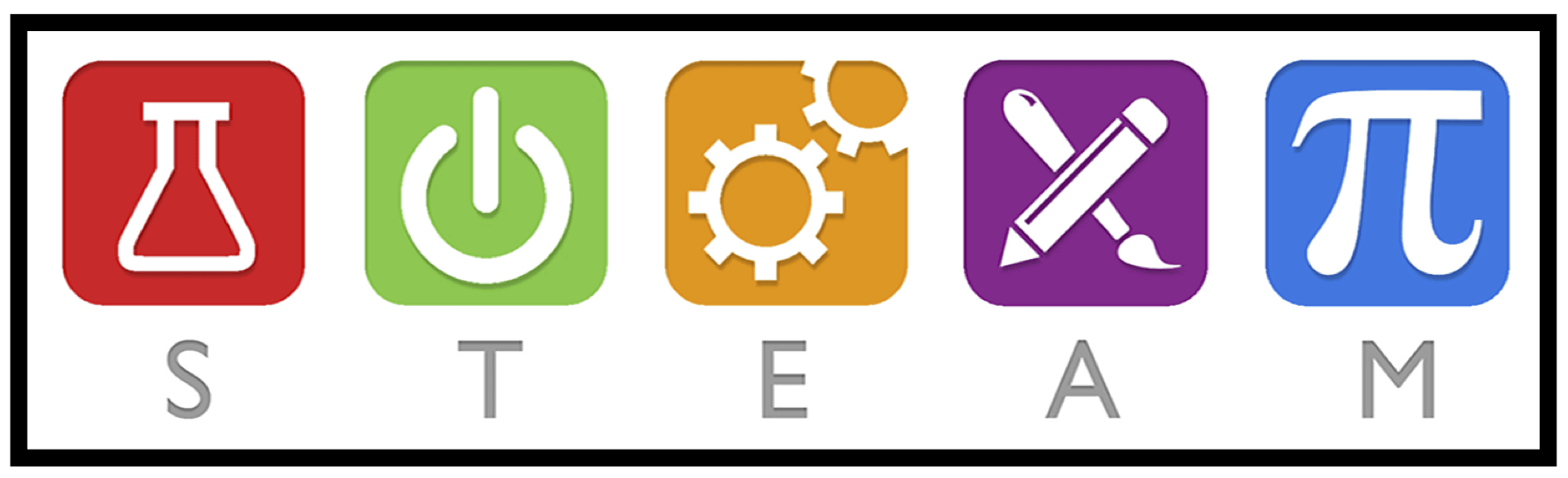 Elevii studiază istoria  bradului de Crăciun din cele mai străvechi timpuri până în prezent : ce simbolizează bradul de Crăciun, care este semnificația jucăriilor pe brad. Elevii cercetează calitatea materialelor din care vor fi confecționate jucăriile: componența chimică, durabilitatea, dacă sunt ecologice, care figuri geometrice vor fi utilizate pentru confecționarea jucăriilor. Elevii studiază istoria  bradului de Crăciun din cele mai străvechi timpuri până în prezent : ce simbolizează bradul de Crăciun, care este semnificația jucăriilor pe brad. Elevii cercetează calitatea materialelor din care vor fi confecționate jucăriile: componența chimică, durabilitatea, dacă sunt ecologice, care figuri geometrice vor fi utilizate pentru confecționarea jucăriilor. Elevii studiază istoria  bradului de Crăciun din cele mai străvechi timpuri până în prezent : ce simbolizează bradul de Crăciun, care este semnificația jucăriilor pe brad. Elevii cercetează calitatea materialelor din care vor fi confecționate jucăriile: componența chimică, durabilitatea, dacă sunt ecologice, care figuri geometrice vor fi utilizate pentru confecționarea jucăriilor. Elevii studiază istoria  bradului de Crăciun din cele mai străvechi timpuri până în prezent : ce simbolizează bradul de Crăciun, care este semnificația jucăriilor pe brad. Elevii cercetează calitatea materialelor din care vor fi confecționate jucăriile: componența chimică, durabilitatea, dacă sunt ecologice, care figuri geometrice vor fi utilizate pentru confecționarea jucăriilor. Elevii studiază istoria  bradului de Crăciun din cele mai străvechi timpuri până în prezent : ce simbolizează bradul de Crăciun, care este semnificația jucăriilor pe brad. Elevii cercetează calitatea materialelor din care vor fi confecționate jucăriile: componența chimică, durabilitatea, dacă sunt ecologice, care figuri geometrice vor fi utilizate pentru confecționarea jucăriilor. Elevii studiază istoria  bradului de Crăciun din cele mai străvechi timpuri până în prezent : ce simbolizează bradul de Crăciun, care este semnificația jucăriilor pe brad. Elevii cercetează calitatea materialelor din care vor fi confecționate jucăriile: componența chimică, durabilitatea, dacă sunt ecologice, care figuri geometrice vor fi utilizate pentru confecționarea jucăriilor. Elevii studiază istoria  bradului de Crăciun din cele mai străvechi timpuri până în prezent : ce simbolizează bradul de Crăciun, care este semnificația jucăriilor pe brad. Elevii cercetează calitatea materialelor din care vor fi confecționate jucăriile: componența chimică, durabilitatea, dacă sunt ecologice, care figuri geometrice vor fi utilizate pentru confecționarea jucăriilor. 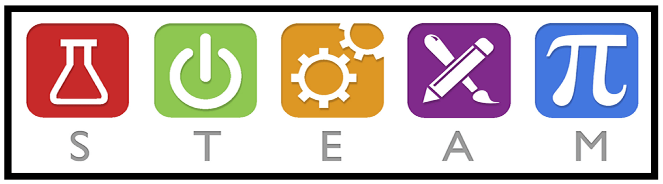 Elevii vor utiliza instrumente necesare pentru a modela lemnul, hârtia, cartonul.Elevii vor utiliza diverse aplicații digitale, pentru a crea designul jucăriilor la calculator.Elevii vor utiliza instrumente necesare pentru a modela lemnul, hârtia, cartonul.Elevii vor utiliza diverse aplicații digitale, pentru a crea designul jucăriilor la calculator.Elevii vor utiliza instrumente necesare pentru a modela lemnul, hârtia, cartonul.Elevii vor utiliza diverse aplicații digitale, pentru a crea designul jucăriilor la calculator.Elevii vor utiliza instrumente necesare pentru a modela lemnul, hârtia, cartonul.Elevii vor utiliza diverse aplicații digitale, pentru a crea designul jucăriilor la calculator.Elevii vor utiliza instrumente necesare pentru a modela lemnul, hârtia, cartonul.Elevii vor utiliza diverse aplicații digitale, pentru a crea designul jucăriilor la calculator.Elevii vor utiliza instrumente necesare pentru a modela lemnul, hârtia, cartonul.Elevii vor utiliza diverse aplicații digitale, pentru a crea designul jucăriilor la calculator.Elevii vor utiliza instrumente necesare pentru a modela lemnul, hârtia, cartonul.Elevii vor utiliza diverse aplicații digitale, pentru a crea designul jucăriilor la calculator.R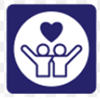 Elevii atestă bradul în literatura pentru copii ca simbol al veșniciei.Alcătuiesc un text argumentativ : „Atmosfera de Crăciun nu este completă fără brad”.Elevii atestă bradul în literatura pentru copii ca simbol al veșniciei.Alcătuiesc un text argumentativ : „Atmosfera de Crăciun nu este completă fără brad”.Elevii atestă bradul în literatura pentru copii ca simbol al veșniciei.Alcătuiesc un text argumentativ : „Atmosfera de Crăciun nu este completă fără brad”.Elevii atestă bradul în literatura pentru copii ca simbol al veșniciei.Alcătuiesc un text argumentativ : „Atmosfera de Crăciun nu este completă fără brad”.Elevii atestă bradul în literatura pentru copii ca simbol al veșniciei.Alcătuiesc un text argumentativ : „Atmosfera de Crăciun nu este completă fără brad”.Elevii atestă bradul în literatura pentru copii ca simbol al veșniciei.Alcătuiesc un text argumentativ : „Atmosfera de Crăciun nu este completă fără brad”.Elevii atestă bradul în literatura pentru copii ca simbol al veșniciei.Alcătuiesc un text argumentativ : „Atmosfera de Crăciun nu este completă fără brad”.Pentru a crea produsele finale, elevii vor asambla diverse părți componente (figuri geometrice) într-un tot întreg, care reprezintă jucăria.Pentru a crea produsele finale, elevii vor asambla diverse părți componente (figuri geometrice) într-un tot întreg, care reprezintă jucăria.Pentru a crea produsele finale, elevii vor asambla diverse părți componente (figuri geometrice) într-un tot întreg, care reprezintă jucăria.Pentru a crea produsele finale, elevii vor asambla diverse părți componente (figuri geometrice) într-un tot întreg, care reprezintă jucăria.Pentru a crea produsele finale, elevii vor asambla diverse părți componente (figuri geometrice) într-un tot întreg, care reprezintă jucăria.Pentru a crea produsele finale, elevii vor asambla diverse părți componente (figuri geometrice) într-un tot întreg, care reprezintă jucăria.Pentru a crea produsele finale, elevii vor asambla diverse părți componente (figuri geometrice) într-un tot întreg, care reprezintă jucăria.Elevii vor alege cromatica potrivită, reieșind din aspectul sălii de festivități sau al altei săli unde va fi plasat bradul.Elevii vor alege cromatica potrivită, reieșind din aspectul sălii de festivități sau al altei săli unde va fi plasat bradul.Elevii vor alege cromatica potrivită, reieșind din aspectul sălii de festivități sau al altei săli unde va fi plasat bradul.Elevii vor alege cromatica potrivită, reieșind din aspectul sălii de festivități sau al altei săli unde va fi plasat bradul.Elevii vor alege cromatica potrivită, reieșind din aspectul sălii de festivități sau al altei săli unde va fi plasat bradul.Elevii vor alege cromatica potrivită, reieșind din aspectul sălii de festivități sau al altei săli unde va fi plasat bradul.Elevii vor alege cromatica potrivită, reieșind din aspectul sălii de festivități sau al altei săli unde va fi plasat bradul.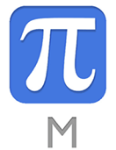 Elevii vor descrie părțile componente ale fiecărui tip de jucărie; forma, identificând figura geometrică; proprietățile lor, cum le putem construi cu ajutorul instrumentelor geometrice.Elevii vor descrie părțile componente ale fiecărui tip de jucărie; forma, identificând figura geometrică; proprietățile lor, cum le putem construi cu ajutorul instrumentelor geometrice.Elevii vor descrie părțile componente ale fiecărui tip de jucărie; forma, identificând figura geometrică; proprietățile lor, cum le putem construi cu ajutorul instrumentelor geometrice.Elevii vor descrie părțile componente ale fiecărui tip de jucărie; forma, identificând figura geometrică; proprietățile lor, cum le putem construi cu ajutorul instrumentelor geometrice.Elevii vor descrie părțile componente ale fiecărui tip de jucărie; forma, identificând figura geometrică; proprietățile lor, cum le putem construi cu ajutorul instrumentelor geometrice.Elevii vor descrie părțile componente ale fiecărui tip de jucărie; forma, identificând figura geometrică; proprietățile lor, cum le putem construi cu ajutorul instrumentelor geometrice.Elevii vor descrie părțile componente ale fiecărui tip de jucărie; forma, identificând figura geometrică; proprietățile lor, cum le putem construi cu ajutorul instrumentelor geometrice.